МІНІСТЕРСТВО ОСВІТИ І НАУКИ УКРАЇНИЗАПОРІЗЬКИЙ НАЦІОНАЛЬНИЙ УНІВЕРСИТЕТЮРИДИЧНИЙ ФАКУЛЬТЕТКафедра кримінального права та правосуддяКваліфікаційна роботамагістрана тему: «Досвід зарубіжних країн щодо протидії злочинності: перспективні напрями імплементації»Виконав: студент магістратури, групи 8.2629-1спеціальності 262 Правоохоронна діяльністьД.О. КривденкоКерівник: к.ю.н., доцент             П.В. ШалдирванРецензент: д.ю.н., доцент            Ю.В. ПирожковаЗапоріжжя – 2020МІНІСТЕРСТВО ОСВІТИ І НАУКИ УКРАЇНИЗАПОРІЗЬКИЙ НАЦІОНАЛЬНИЙ УНІВЕРСИТЕТФакультет: юридичнийКафедра: кримінального права та правосуддяРівень вищої освіти: магістрСпеціальність : 262 Правоохоронна діяльністьЗАТВЕРДЖУЮЗавідувач кафедри______________«_____»_____________20____рокуЗ  А  В  Д  А  Н  Н  ЯНА КВАЛІФІКАЦІЙНУ РОБОТУ СТУДЕНТУКривденко Дар’ї Олегівні1. Тема роботи (проекту) Досвід зарубіжних країн щодо протидії злочинності: перспективні напрями імплементаціїкерівник роботи: Шалдирван Павло Валерійович, к.ю.н., доцент кафедри кримінального права та правосуддя затверджені наказом ЗНУ від «14» травня 2020 року № 554-сСтрок подання роботи: грудень 2020 року3. Вихідні дані до роботи: нормативно-правові акти, наукові статті, дисертації, монографії, посібники, підручники, статистичні дані.4 Зміст розрахунково-пояснювальної записки (перелік питань, які потрібно розробити): поняття, принципи, зміст заходів, міжнародне співробітництво у протидії злочинності. 5 Перелік графічного матеріалу (з точним зазначенням обов’язкових креслень): схеми, таблиці, листування, малюнки, діаграми.6. Консультанти розділів роботи 7. Дата видачі завдання: 18 травня 2020 рокуКАЛЕНДАРНИЙ ПЛАНСтудент  ___________________________	Д.О. КривденкоКерівник роботи (проекту) _______________П.В. ШалдирванНормоконтроль пройденоНормоконтролер _______________		М.В. ТитаренкоРЕФЕРАТКривденко Д.О. Досвід зарубіжних країн щодо протидії злочинності: перспективні напрями імплементації – Запоріжжя, 2020. – 112 с. Кваліфікаційна робота складається з 112сторінок, містить 80 джерел використаної інформації.У сучасних умовах побудови правової держави проблеми ефективного захисту її громадян від злочинних посягань, а також протидії спробам криміналізації суспільства, нейтралізації негативних соціальних тенденцій набувають першочергового значення. Сучасний глобалізований світ не позбавлений ряду викликів серед яких: високий рівень «тіньової» економіки, політичне протистояння, падіння життєвого рівня частини населення (безробіття, затримка виплат заробітної плати, пенсій та соціальних виплат) неефективність валютно-фінансового регулювання, руйнування окремих галузей промисловості та тотальне скорочення працівників, проблеми забезпечення житлом, збройна агресія тощо. Цілком очевидним є той факт, що сучасний стан злочинності в Україні є однією з найбільш актуальних суспільних проблем, адже злочинність становить загрозу для безпеки всіх сфер життєдіяльності суспільства, завдає шкоди правопорядку, негативно впливає на економічний, соціальний, культурний розвиток, впливає на рівень соціальної напруги в країні. Найбільш криміногенними, як і раніше, залишаються такі регіони як: місто Київ (116 506), Дніпропетровська (80 724), Одеська (69 319), Харківська (67 649), Львівська (51 864) та Запорізька (49 849) області.Наразі за міжнародним рейтингом найбезпечніших для життя країн під назвою Global Peace Index. Україна піднялася в рейтингу країн з самим високим рівнем злочинності в Європі на першу позицію. Індекс злочинності складає 48,84, індекс безпеки - 51,16 (друге місце займає – Швеція (47,43), на третьому Франція (47,37).Проте слід констатувати, що Україна й досі немає єдиної кримінологічної стратегії протидії злочинності розрахованої на довготривалу перспективу, що слід визнати суттєвим недоліком, який потребує усунення. У зв’язку з цим актуалізується дослідження зарубіжного досвіду з питань призначення, ролі, місця і методів протидії злочинності та окреслення можливих векторів його імплементації. Мета роботи полягає у тому, щоб на основі комплексного аналізу  сучасного зарубіжного досвіду протидії злочинності, визначити  стратегічні напрями щодо його впровадження в Україні. Об’єктом роботи є суспільні відносини, що виникають у зв’язку з протидією злочинності.Предметом дослідження є вивчення зарубіжного досвіду протидії злочинності та визначення перспективних напрямів його імплементації.Методологічну основу роботи складають сукупність філософсько світоглядних, загальнонаукових принципів і підходів та спеціально-наукових методів пізнання фінансово-правових явищ, використання яких дало змогу отримати науково-обґрунтовані результати. При написанні роботи використовувалася сукупність загальнонаукових та спеціально наукових методів пізнання. Основним методом дослідження виступає діалектичний метод пізнання – використаний в процесі аналізу всього комплексу проблем протидії злочинності. Невід’ємним доповненням до цього методу є метод системного аналізу, загальносоціальні та спеціально-кримінологічні заходи протидії  злочинності.КЛЮЧОВІ СЛОВА: ЗЛОЧИННІСТЬ, ЗАПОБІГАННЯ, ПРОТИДІЯ, ЗАХОДИ ПРОТИДІЇ ЗЛОЧИННОСТІ, ЗАГАЛЬНОСОЦІАЛЬНІ ЗАХОДИ ПРОТИДІЇ ЗЛОЧИННОСТІ, СПЕЦІАЛЬНО-КРИМІНОЛОГІЧНІ ЗАХОДИ ПРОТИДІЇ ЗЛОЧИННОСТІ.SUMMARYKrivdenko D. The Experience Of Foreign Countries In Combating Crime: Promising Areas For Implementation - Zaporizhzhia, 2020. - 112 p.The qualifying work consists of 112 pages, containing 80 sources of information used.In modern conditions of building the rule of law, the problems of effective protection of its citizens from criminal encroachments, as well as counteraction to attempts to criminalize society, neutralize negative social trends are of paramount importance. The modern globalized world is not without a number of challenges, including: high level of "shadow" economy, political confrontation, falling living standards (unemployment, delayed payment of wages, pensions and social benefits), inefficiency of monetary and financial regulation, destruction of certain industries and total layoffs, housing problems, armed aggression, etc. It is obvious that the current state of crime in  is one of the most pressing social problems, because crime threatens the security of all spheres of society, harms the rule of law, negatively affects economic, social, cultural development, affects the level of social tension in country. The most criminogenic regions remain: Kyiv (116,506), Dnipropetrovsk (80,724),  (69,319), Kharkiv (67,649), Lviv (51,864) and Zaporizhia (49,849). Currently, according to the international ranking of the safest countries for life called the Global Peace Index.  has risen to the top of the list of countries with the highest crime rate in . The crime index is 48.84, the security index - 51.16 (second place -  (47.43), the third  (47.37).However, it should be noted that  still does not have a single criminological strategy to combat crime in the long run, which should be recognized as a significant shortcoming that needs to be addressed. In this regard, the study of foreign experience on the purpose, role, place and methods of combating crime and outlining possible vectors for its implementation is updated.The purpose of the work is to determine strategic directions for its implementation in Ukraine on the basis of a comprehensive analysis of modern foreign experience in combating crime.The object of the work is the public relations that arise in connection with the fight against crime.The subject of the study is the study of foreign experience in combating crime and identifying promising areas for its implementation.
The methodological basis of the work is a set of philosophical worldviews, general scientific principles and approaches and special scientific methods of cognition of financial and legal phenomena, the use of which allowed to obtain scientifically sound results. When writing the work used a set of general and special scientific methods of cognition. The main method of research is the dialectical method of cognition - used in the analysis of the whole complex of problems of combating crime. An integral part of this method is the method of systematic analysis, general social and special criminological measures to combat crime.KEY WORDS: CRIME, PREVENTION, COUNTERFEIT, MEASURES AGAINST CRIME, GENERAL SOCIAL MEASURES AGAINST CRIME CRIME.ЗМІСТПЕРЕЛІК УМОВНИХ СКОРОЧЕНЬ………….....…...........................................8РОЗДІЛ 1. ПОЯСНЮВАЛЬНА ЗАПИСКА……................................................10РОЗДІЛ 2. ПРАКТИЧНА ЧАСТИНА……………………………………..…....402.1 Загальнотеоретичні засади протидії злочинності: поняття, принципи, зміст заходів.......................................................................................402.2 Міжнародне співробітництво у протидії злочинності:основні напрямки співпраці.............................................................................................522.3 Загальносоціальні заходи протидії злочинності (аналіз досвіду Великої Британії, США, Японії, Франції, ФРН)................................................652.4 Спеціально-кримінологічні заходи та заходи індивідуальної профілактики протидії злочинності (аналіз досвіду Польщі, Італії, Іспанії, Нідерландів, Сербії, Литви ).….....................................………….…………..97ВИСНОВКИ………….........................................................................................100ПЕРЕЛІК ВИКОРИСТАНИХ джереЛ….......................................................104ПЕРЕЛІК УМОВНИХ СКОРОЧЕНЬВВР					Відомості Верховної РадиЗМІ 					Засоби масової інформаціїКМУ					Кабінет Міністрів УкраїниКК України			Кримінальний кодекс УкраїниКПК України			Кримінально-процесуальний кодекс                                                   Україниполіція				Національна поліціяп.					пунктст.					статтяООН					Організація об’єднаних наційРОЗДІЛ 1 ПОЯСНЮВАЛЬНА ЗАПИСКААктуальність теми. У сучасних умовах побудови правової держави проблеми ефективного захисту її громадян від злочинних посягань, а також протидії спробам криміналізації суспільства, нейтралізації негативних соціальних тенденцій набувають першочергового значення. Сучасний глобалізований світ не позбавлений ряду викликів серед яких: високий рівень «тіньової» економіки, політичне протистояння, падіння життєвого рівня частини населення (безробіття, затримка виплат заробітної плати, пенсій та соціальних виплат) неефективність валютно-фінансового регулювання, руйнування окремих галузей промисловості та тотальне скорочення працівників, проблеми забезпечення житлом, збройна агресія тощо. Цілком очевидним є той факт, що сучасний стан злочинності в Україні є однією з найбільш актуальних суспільних проблем, адже злочинність становить загрозу для безпеки всіх сфер життєдіяльності суспільства, завдає шкоди правопорядку, негативно впливає на економічний, соціальний, культурний розвиток, впливає на рівень соціальної напруги в країні. Кримінологічно значущими є відомості Єдиного звіту про кримінальні правопорушення по державі (так, наприклад, за січень-червень 2020 року можна простежити підвищення кількості кримінальних правопорушень проти життя та здоров’я особи (обліковано кримінальних правопорушень 72115, з них умисне тяжке тілесне ушкодження (ст. 121 КК України) – 873 (з них 239, що спричинили смерть потерпілого), умисне легке тілесне ушкодження (ст. 128 КК України) -  13541, незаконне позбавлення волі або викрадення людини (ст. 146 КК України) - 199); злочини проти статевої свободи та статевої недоторканності особи - (обліковано кримінальних правопорушень398, з них зґвалтування (ст. 152 КК У4країни); злочини проти власності (обліковано 110968 кримінальних правопорушень, з них крадіжка (ст. 185 КК України) – 78994, грабіж (ст. 186 КК України) – 3923, шахрайство (ст. 190) - 17054) тощо. За даними Державної служби статистики України за останні роки серед усієї кількості зареєстрованих злочинів найбільшу частину займають злочини, вчинені у місті. Так у 2017 р. у містах та селищах України зареєстровано 433 890 злочинів, що складає 76 % від кількості усіх зареєстрованих злочинів; у 2018 р. – 410 619 злочинів, що складає 77,6 % від загального рівня злочинності; у 2019 р. – 434 905 злочинів, що складає 76,9 % від загальної кількості злочинів, зареєстрованих у 2019 р. Найбільш криміногенними, як і раніше, залишаються такі регіони як: місто Київ (116 506), Дніпропетровська (80 724), Одеська (69 319), Харківська (67 649), Львівська (51 864) та Запорізька (49 849) області.Наразі за міжнародним рейтингом найбезпечніших для життя країн під назвою Global Peace Index. Україна піднялася в рейтингу країн з самим високим рівнем злочинності в Європі на першу позицію. Індекс злочинності складає 48,84, індекс безпеки - 51,16 (друге місце займає – Швеція (47,43), на третьому Франція (47,37). Аналіз динаміки злочинності свідчить про підвищення рівня тяжких та особливо тяжких злочинів, які вчинено у складі організованих груп і злочинних організацій, зокрема із застосуванням вогнепальної зброї, установлення корумпованих відносин між посадовими особами органів державної влади, органів місцевого самоврядування та криміналітетом, використання неконкурентних методів у фінансово-господарській діяльності підприємств негативно впливає на економічне зростання та пов’язаний з ним суспільний розвиток України. Ескалація жорстокості та насильства, дестабілізація внутрішньої соціально-політичної ситуації призводить до порушення функціонування органів державної влади, органів місцевого самоврядування, а також підриву авторитету держави та її правоохоронних органів серед населення. Проведений аналіз динаміки та тенденцій злочинності за регіонами світу, свідчить, про суттєві відмінності щодо вчинених кримінальних правопорушень. Так, наприклад, на Американському континенті зросли грабежі (+12%) та вбивства (+6%), скоротились угони автотранспорту (–49%) й незаконний обіг наркотиків (–20%). В Європі протягом вказаного періоду зафіксовано значне збільшення злочинів щодо зберігання наркотиків (+66%), решта злочинів переважно тяжіє до зменшення: угони автотранспорту (–50%), крадіжки (–50%), грабежі (–48%), вбивства (–40%). В Азії та Океанії за вказаний проміжок часу на 50% зменшилась кількість крадіжок та на 23% – угонів автотранспорту; збільшилась кількість випадків незаконного зберігання наркотиків (+45%), зґвалтувань (+18 %) і грабежів (+16 %). Таким чином, наведена статистика яскраво свідчить про те, що запобігання злочинності є неможливим без врахування складності і різноманітності чинників, що впливають на її стан та динаміку, а суттєве поліпшення криміногенної ситуації в державі може бути досягнуто лише завдяки постійному вдосконаленню та подальших пошуків заходів протидії злочинності, об’єднанню зусиль та спільної скоординованої роботи правоохоронних органів, виконавчої влади та місцевого самоврядування, широкого залучення до роботи в цьому напрямку недержавних структур, громадських об’єднань і громадян, засобів масової інформації, адже цілком справедливим вбачається зауваження відомого вченого-кримінолога І. Луньова, який досліджуючи сутність злочинності, цілком справедливо зауважує, що «..людство не в силах викорінити злочинність, однак воно може утримувати її на більш-менш соціально терпимому рівні…».По суті, злочинність є складним та багатоаспектним, цілісним (правовим, економічним, політичним, морально-психологічним) соціальним явищем, що змінюється та «вдосконалюється» разом із розвитком суспільства та держави. Слід зазначити, що термін «злочинність», не зважаючи на його походження від поняття «злочин», на сучасному етапі розвитку кримінологічної науки, далеко неоднозначно розуміється вченими (при цьому слід відмітити, що у міжнародно-правових документах поняття «злочинність» використовують як універсальне, хоча злочинність в США або Німеччині нетотожна злочинності в Ірані або Японії). Аналізуючи еволюцію поняття злочинності, а відтак, різні погляди й наукові дискусії щодо нього (зокрема, роботи С. Таганцева, О. Кістяківського, Н. Кузнєцова та ін., в яких приділено увагу злочинності як феномену суспільного життя), враховуючи підходи до розуміння зазначеного явища у кримінологічній теорії (праці М. Вербенського, О. Литвак, О. Сахарова, Я.Гилинського та ін.), слід акцентувати увагу на тому, що зміст цього терміну, розкривається крізь призму його ознак: історичність, деструктивність, антисоціальність, суспільна небезпечність, мінливість, масовість, територіальна та часова поширеність, системність, які взаємозалежні між собою.Задля подолання цього негативного явища в нашій державі створено систему суб’єктів протидії злочинності, діяльність яких базується на принципах правопорядку, належного управління державними справами та майном, чесності й непідкупності, активного громадського контролю.Протидія злочинності в сучасних умовах це особливий, складний, багатофункціональний, комплексний процес, в якому правоохоронні органи України в наслідок свого головного призначення - забезпечення надійної хорони законних прав та інтересів людини, суспільства, держави, є базовим суб’єктом, дослідження можливих моделей налагодження їх дієвої співпраці є актуальним та доцільним. З огляду на стан поширення злочинності, складне безпекове середовище навколо України та криміногенну ситуацію всередині держави організація системної боротьби з злочинністю повинна стати одним із пріоритетних завдань державної політики та потребує вжиття дієвих скоординованих міжвідомчих заходів і поглиблення міжнародного співробітництва. Враховуючи зазначене Указом Президента України від 14 вересня 2020 року № 392/2020 було затверджено Рішення Ради національної безпеки і оборони України «Про Стратегію національної безпеки» в якій  серед особливо небезпечних загроз правам і свободам, законним інтересам людей, суспільства та держави, визначено злочинність. Не можна оминути увагою і  Розпорядження Кабінету Міністрів України від 16 вересня 2020 р. № 1126-р було схвалено Стратегію боротьби з організованою злочинністю, якою передбачено побудову ефективної системи боротьби з організованою злочинністю на підставі координації та взаємодії відповідних суб’єктів, яка відтепер визначає напрями розвитку системи боротьби з організованою злочинністю та механізми реалізації державної політики у відповідній сфері в сучасних умовах. Зважаючи на підвищення рівня тяжких та особливо тяжких злочинів, які вчинено у складі організованих груп і злочинних організацій, безперечно, що прийняття даного документу важливе та своєчасне, проте слід констатувати, що Україна й досі немає єдиної кримінологічної стратегії протидії злочинності розрахованої на довготривалу перспективу, що слід визнати суттєвим недоліком, який потребує усунення. У зв’язку з цим актуалізується дослідження зарубіжного досвіду з питань призначення, ролі, місця і методів протидії злочинності та окреслення можливих векторів його імплементації. Об’єктом кваліфікаційної роботи є суспільні відносини, що виникають у зв’язку з протидією злочинності.Предметом дослідження є вивчення зарубіжного досвіду протидії злочинності та визначення перспективних напрямів його імплементації.Мета роботи полягає у тому, щоб на основі комплексного аналізу  сучасного зарубіжного досвіду протидії злочинності, визначити  стратегічні напрями щодо його впровадження в Україні. Зазначені мета та об’єкт роботи зумовили наступні завдання дослідження, які мають бути вирішені в роботі:окреслити загальнотеоретичні підходи щодо поняття «протидія злочинності», охарактеризувати  принципи та  зміст заходів;розкрити особливості міжнародного співробітництва у сфері протидії злочинності, проаналізувати основні напрямки співпраці;на підставі аналізу досвіду Великої Британії, США, Японії, Франції, ФРН охарактеризувати специфіку загальносоціальних заходів протидії злочинності та сформувати пропозиції щодо його імплементації;проаналізувати систему спеціально-кримінологічних заходів та заходів індивідуальної пофілактики протидії злочинності у кримінологічних практиках зарубіжних країнах та сформувати рекомендації щодо можливих напрямів  їх впровадження в Україні.Методологічну основу роботи складають сукупність філософсько світоглядних, загальнонаукових принципів і підходів та спеціально-наукових методів пізнання фінансово-правових явищ, використання яких дало змогу отримати науково-обґрунтовані результати. При написанні роботи використовувалася сукупність загальнонаукових та спеціально наукових методів пізнання. Основним методом дослідження виступає діалектичний метод пізнання – використаний в процесі аналізу всього комплексу проблем протидії злочинності. Невід’ємним доповненням до цього методу є метод системного аналізу, загальносоціальні та спеціально-кримінологічні заходи протидії  злочинності.Ступінь наукової розробки проблеми. Зростання рівня злочинності, та, одночасно, брак заходів соціально-правового контролю від зростаючої криміналізації суспільних відносин, обумовлює постійний підвищений інтерес до спектру проблем, що стосуються запобігання злочинності в державі, так як ця тематика постійно привертає увагу вчених та практиків. Зазначене зумовлюється, особливою небезпечністю злочинності як соціально-правового цілісного феномену, що в свою чергу і обумовлює те, що його вивченням займається цілий ряд соціальних та гуманітарних наук: економіка, соціологія, політологія, історія, юридичні науки.Питання протидії злочинності є однією з важливих проблем сучасної кримінально-правової та кримінологічної політики держави. Так, теоретичні засади запобігання злочинності досліджують В. Голіна, Б. Головкін, В. Дрьомін, А. Зелінський, О. Литвинов, І. Однолько, О. Костенко та ін. Слід відмітити, що в останні роки простежується посилення інтересу до дослідження заходів протидії злочинності (зокрема, на рівні вітчизняних монографічних та дисертаційних досліджень, наприклад, роботи Т. Серватко «Проблеми боротьби з організованою злочинністю в Польщі та Україні» (2002 р.), М. Палія «Злочинність у сфері віросповідання та боротьба з нею» (2002 р.), В. Сюравчик «Запобігання корисливим злочинам в аграрному секторі економіки України» (2007 р.), Ю. Левченка «Запобігання злочинам, що вчиняються у нафтогазовому комплексі України» (2008 р.), Ю. Нікітін «Протидія злочинності в системі забезпечення внутрішньої безпеки українського суспільства» (2009 р.), О. Шостки «Теоретичні та прикладні проблеми протидії організованій злочинності в європейських країнах» (2010 р.), Б. Головкіна «Корислива насильницька злочинність в Україні: феномен, детермінація, запобігання» (2011 р.), О. Кулика «Злочинність в Україні: тенденції, закономірності, методи пізнання» (2011 р.), А. Бабенка «Регіональна злочинність в Україні: закономірність, детермінації та запобігання» (2015 р.), Ю. Орлов «Політико-кримінологічна теорія протидії злочинності» (20016 р.), М. Колодяжного «Сучасний зарубіжний досвід громадського впливу на злочинність» (2017 р.) та ін. Проблемні аспекти функціонування суб’єктів запобігання та протидії злочинності в Україні також неодноразово були предметом наукових пошуків учених-юристів (роботи О. Бандурки, В. Голіни, І. Грицай, А. Долгової, В. Іванової, В. Лунєєва, А. Тесліцькогота ін.).Позитивно оцінюючи здобутки цих та інших вчених-юристів, варто зазначити, що у них зроблено значний внесок як у напрямку вироблення теоретичної моделі запобігання та протидії злочинності, так і для вдосконалення практичних аспектів зазначеної діяльності, проте не зважаючи на достатньо ґрунтовне вивчення питання протидії злочинності, значну кількість наукових праць, присвячених даній проблематиці,  подальше вивчення досвіду зарубіжних країн щодо протидії злочинності є доцільним та необхідним.Опис проблеми, що досліджується. Історико-правові дослідження свідчать, що злочинність як деструктивне явище розвитку людського суспільства існувало завжди, тому питанням запобігання та протидії злочинності як адекватній реакції суспільства на зазначене негативне явище постійно приділяється увага як на науково теоретичному, так і на практичному рівнях не тільки в окремих країнах, а й у масштабі регіональних (наприклад, Європейського Союзу - Європол, Євроюст) та міждержавних (Інтерпол, ФАТФ, ООН (Конгрес ООН із запобігання злочинності та з кримінального правосуддя)) утворень. Курс України на європейську інтеграцію обумовив підписання у 2014 році Угоди про асоціацію між Україною та Євросоюзом, Європейським співтовариством з атомної енергії та їх державами-членами, згідно з якою сторони взяли на себе зобов’язання вести боротьбу із організованою злочинністю та легалізацією (відмиванням) коштів, а також зменшувати постачання та попит на незаконні наркотичні засоби і підсилювати співпрацю в боротьбі з тероризмом. Окрім того, стаття 3 Угоди закріплює, що боротьба із корупцією, а також із різноманітними формами транснаціональної організованої злочинності та тероризму є основними принципами зміцнення відносин між сторонами. Отже, успішність у розбудові зони вільної торгівлі між Україною та ЄС та можливість отримати переваги у співробітництві з ЄС для нашої країни залежить від ефективності дій, які вживає Україна у боротьбі зі злочинністю. Комплексність і складність проблеми протидії злочинності обумовлює те, що кожна країна світової спільноти вживає різноманітні соціальні, правові, економічні, організаційні, інформаційні та інші заходи в площині протидії, запобігання та боротьби зі злочинністю. Проведений аналіз фахової вітчизняної та зарубіжної юридичної літератури дозволяє зробити висновок про відсутність однозначного сприйняття змісту та обсягу поняття «протидія злочинності» (зокрема, вченими-кримінологами часто застосовуються різні за змістом терміни – «попередження», «превенція», «припинення», «профілактика», «спеціально-кримінологічне попередження», «припинення», «спеціальне попередження», «війна», «кримінальна політика», «боротьба» тощо), тому, перш за все, зупинимося на аналізі наявних наукових підходів до визначенні зазначеного терміну.Слід відмітити, що протягом останніх років серед вчених-кримінологів під час визначення діяльності з перешкоджання злочинності найбільш поширеними у використанні є терміни «запобігання» та «протидія». В межах магістерської роботи було проаналізовано теоретичні підходи щодо визначення змісту та співвідношення даних понять, а також опрацьовано їх використання у чинному законодавстві (зазначене наведено у практичній частині у п.1.1. «Загальнотеоретичні засади протидії злочинності: поняття, принципи, зміст заходів»), що дозволило зробити висновок про те, що  на сучасному етапі найбільш поширеного вживання як в правових актах, так і в юридичній літературі набув термін «протидія злочинності». Так, автори монографії «Протидія злочинності та профілактика злочинам» (2011 р.)характеризують зміст протидії злочинам, як:1) організацію протидії – сукупність організаційних, управлінських, профілактичних, контрольних, та інших дій відповідних органів; 2) правоохоронну діяльність – систему заходів з реалізації правоохоронних та/чи правозастосовних функцій відповідних органів; 3) попередження – здійснення відповідними суб’єктами правових заходів із метою недопущення розвитку злочинного наміру, встановлення осіб, тощо. О. Бандурка та О. Литвинов, наводячи дефініцію поняттю «протидія злочинності», акцентують увагу на тому, що це особливий інтегрований, багаторівневий об’єкт соціального управління, який становить різноманітна за формами діяльність відповідних суб’єктів, котрі взаємодіють у вигляді системи різнорідних заходів, спрямованих на пошук шляхів, засобів та інших можливостей ефективного впливу на злочинність із метою зниження інтенсивності процесів детермінації злочинності на усіх рівнях, нейтралізації дії її причин і умов для обмеження кількості злочинних проявів до соціально толерантного рівня. О. Бусол, наводячи аналіз семантичного значення термінів «запобігання» та «протидія» у дисертаційному дослідженні «Протидія корупційній злочинності в Україні у контексті сучасної Антикорупційної стратегії» (2015р.), зазначає, що в контексті мінімізації корупції варто використовувати саме термін «протидія», змістом якої є заходи, які проводять усі члени суспільства в особі його інститутів, фізичних і юридичних осіб, з метою мінімізації корупції, усунення або нейтралізації її причин та умов відповідно до їх обов’язків з виконання державних функцій, а також із власної ініціативи. Слід зазначити, що в останній час термін «протидія» набуває поширеного вживання і в правових актах (наприклад,  Закон України від 15.02.1995 р. № 62/95-ВР «Про заходи протидії незаконному обігу наркотичних засобів, психотропних речовин і прекурсорів та зловживанню ними»; Закон України від 07.12.2017 р. №2229-VIII «Про запобігання та протидію домашньому насильству»; Закон України від 06.12.2019 р. №361-IX «Про запобігання та протидію легалізації (відмиванню) доходів, одержаних злочинним шляхом, фінансуванню тероризму та фінансуванню розповсюдження зброї масового знищення» тощо, положення яких повністю узгоджуються із нормами Конституції України. Окрім зазначеного, слід акцентувати увагу на тому, що важливим суб’єктом протидії злочинності є органи місцевого самоврядування, які за своїми повноваженнями здійснюють організаційно-управлінські функції щодо запобігання злочинності, організують і координують роботу відповідних суб’єктів системи протидії злочинності, займаються ресурсним забезпеченням, контролюють виконання постанов рішень вищих органів влади і власних завдань щодо запобігання злочинам на підвідомчій території. З метою забезпечення активної протидії злочинності, зміцненню законності та правопорядку органи місцевого самоврядування мають право планувати та затверджувати заходи, спрямовані на  протидію злочинності та профілактику правопорушень, забезпечення публічної безпеки та порядку на відповідній території (наприклад, Розпорядження міського голови № 266р від 03.08.2018 р. «Про затвердження плану заходів із протидії злочинності та профілактики правопорушень, забезпечення публічної безпеки та порядку на території Запорізької області на 2018-2021 роки»). Зважаючи на викладене, зробимо проміжний висновок про доцільність підтримання позиції О. Назаренка, який доводить, що порівняння термінів «запобігання» та «протидія» є не є ані тотожними, ані альтернативними (що виключають одне одного), а виступають поняттями, що частково пересікаються і визначають єдине ціле, а під терміном «протидія злочинності» вважаємо за доцільне розуміти комплекс превентивних та примусових заходів відповідних суб’єктів, спрямованих на виявлення, усунення або нейтралізацію причин злочинності, мінімізацію факторів, що породжують злочинність і сприяють їй, а також усунення протиправних дій, які готуються або вже мають місце, виявлення винних осіб та встановлення адекватних заходів реагування на вже вчинені злочини. Сучасна еволюція злочинності обумовлена процесами всесвітньої інтеграції, які стрімко розвиваються у ХХІ ст. на всіх рівнях – внутрішньодержавному, регіональному, світовому. Зважаючи на те, цілкомсправедливим вбачається зауваження Ю. Голика, який досліджуючи злочинність як планетарну проблему ще у 2006 році цілком слушно зазначив, що сучасна злочинність стає все більш мобільною, обізнаною в сфері нових комп’ютерних, телекомунікаційних, банківських, інформаційних технологій, зростає кількість організованих транснаціональних злочинних об’єднань, злочинні практики (торгівля людьми, незаконні дії в сфері трансплантології, незаконний обіг психоактивних речовин, контрабанда, продажзброї і боєприпасів, внутрішній і міжнародний тероризм, злочини у сфері інформаційних технологій та інтелектуальної власності, міжнародна корупція, легалізація злочинно здобутого майна, переміщення екологічно небезпечних речовин з одних держав до інших, угони транспортних засобів з реалізацією їх за межами країни, викрадення предметів мистецтва й міжнародна нелегальна торгівля ними тощо) набувають «міжнародного компоненту».Проведені дослідження дозволяють виокремити в «антикримінальному» співробітництві держав на міжнародному рівні наступні види діяльності:1) криміналізація певних суспільно небезпечних діянь;2)  уніфікація законодавства про відповідальність за їх вчинення, безпосереднє припинення злочинів;3)  проведення в необхідних випадках оперативно-розшукових дій, надання допомоги в розслідуванні кримінальних проваджень і в здійсненні кримінального переслідування;4) розслідування міжнародних злочинів;5)  здійснення кримінального переслідування;6)  забезпечення виконання кримінальних покарань;7)  постпенітенціарний вплив;8)  надання професійно-технічної допомоги;9) попередження злочинів;10)  обмін аналітичною, кримінологічною та оперативною інформацією;11)  розшук, арешт і конфіскацію незаконно переправлених за кордон капіталів.Понад півстоліття (починаючи з першого Конгресу ООН з попередження злочинності та поводження з правопорушниками, що відбувся в 1955 р в Женеві) у світі функціонує глобальна система боротьби зі злочинністю, що включає головні органи ООН, її спеціалізовані установи та між-народні організації, а також міжнародні регіональні організації по боротьбі із злочинністю, міжнародні та національні судові системи, правоохоронні органи держав. У європейському регіоні міжнародне співробітництво з кримінально-правових питань координується Радою Європи, а також компетентними органами Євросоюзу (Європейською комісією, Радою ЄС) і створеними ним наднаціональними правоохоронними структурами (Європол, Євроюст). Зростає інтенсивність міжнародних контактів і на рівні національних правоохоронних органів (міжвідомчого співробітництва). Так, різні форми міжнародно-правової допомоги передбачені у змісті багатьох багатосторонніх міжнародних договорів та розвинуті у численних двосторонніх міждержавних угодах. Поміж них можна назвати наступні:Європейська конвенція про взаємну правову допомогу у кримінальних справах 1959 р.;Міжнародна конвенція про взаємну адміністративну допомогу у відверненні, розслідуванні та припиненні порушень митного законодавства від 12червня 1977 р.;Конвенція ООН про боротьбу проти незаконного обігу наркотичних засобів і психотропних речовин 1988 р.;Міжамериканська Конвенція про екстрадицію від 25 лютого 1981 р.;Міжамериканська конвенції про правову допомогу у кримінальних справах 1992 р.;Конвенції про взаємну правову допомогу у кримінальних справах Економічного Співтовариства Західноафриканських держав 1992 р.;Конвенція про правову допомогу і правові зносини у цивільних, сімейних і кримінальних справах 1993 р.;.Конвенції ООН проти транснаціональної організованої злочинності 2000 р. тощо.Протидія злочинності є неможливою без системного впливу на неї шляхом реалізації відповідних заходів. В межах магістерської роботи були проаналізовані підходи вчених кримінологів (дослідження Р. Веприцького, Б.  Головкіна, В. Голіни, О. Джужи, А.  Закалюка, С. Іншакоа, Я. Кондратьєва, А.Корягіної та ін.) до відповідного питання та було зроблено висновок, що протидія злочинності реалізується через систему загальносоціальних, спеціально-кримінологічних заходів та заходів індивідуальної профілактики, спрямованих на усунення причин і умов, які сприяють вчиненню протиправних діянь, які вже мають місце, або готуються чи вже почалися, виявленні винних осіб та притягненні їх до відповідальності. Не вдаючись в детальний аналіз наукових дискусій щодо змістовного навантаження зазначених категорій, відмітимо наступне. Загальносоціальні заходи не ставлять перед собою спеціальних цілей боротьби зі злочинністю та профілактики злочинів. Система заходів загальної профілактики включає у себе: заходи з виявлення та вивчення причин злочинності як явища; заходи з профілактики окремих видів злочинності; заходи з виявлення та усунення причин вчинення окремих груп та видів злочинів, умов, що їм сприяли; заходи з ліквідації об’єктивних обставин, які роблять можливим вчинення злочинів чи полегшують досягнення злочинного результату. Загальними профілактичними заходами є: правові, соціально-економічні, організаційно-управлінські, ідеологічні, соціально-психологічні, медичні, психолого-педагогічні, соціально-культурні і технічні. Загальнопрофілактичні заходи носять всеохоплюючий характер, визначаючи напрямки та методику боротьби зі злочинністю. Це обумовлюється тим, що загальносоціальна профілактика злочинів забезпечується у першу чергу розвитком нашої держави як правової країни, країни, де найвищою соціальною цінністю визнається людина. Загальними профілактичними заходами є: соціально-економічні (створення робочих місць, поліпшення правові (спрямовані на прийняття нових та вдосконалення існуючих адміністративно-правових, кримінально-правових  норм для забезпечення оптимальних умов для виявлення, усунення, послаблення, нейтралізації причин та умов злочинів; встановлення правових заборон та обмежень; заохочення повного виявлення та розкриття злочинів; виховання правосвідомості; виховання профілактичної активності громадян, їх готовності допомагати відповідним органам у їх боротьбі зі злочинністю тощо); житлових умов, будівництво спортивних комплексів, оздоровчих профілакторіїв; вдосконалення роботи підприємств побутового обслуговування та торгівлі); організаційно-управлінські (заходи по відшкодуванню шкоди); ідеологічні (заходи, що формують у громадському середовищі думку нетерпимості до злочинів та інших правопорушень; заходи підвищення людської культури); соціально-психологічні (заходи, спрямовані на формування  атмосфери громадського спокою, впевненості у власній безпеці, готовності до взаємодопомоги, взаємопідтримки у тяжких життєвих ситуаціях, довіри до правоохоронних органів тощо); медичні та психолого-педагогічні (профілактика поширення хвороб, які становлять собою небезпеку для оточуючих; лікування та ресоціалізація таких осіб; протидія поширенню форм поведінки, пов’язаних із соціальною дезадаптацією та відтворенням злочинності, –проституції, алкоголізму, наркоманії, безпритульності і безнаглядності, побутових конфліктів тощо);соціально-культурні і технічні (підтримка науки, культури і освіти; вимірювальні прилади, автомати для фіксування виробничих процесів, зупинки механізмів при виникненні аварійних ситуацій; засоби охоронної сигналізації тощо).Варто зазначити, що за останні роки незалежності в Україні також можна  відмітити тенденцію протидії злочинності шляхом застосуванням різнопланових за суб’єктами, сферами реалізації, характером і технологією заходів на загальносоціальному рівні. Загальносоціальна протидія злочинності полягає у здійсненні державою, суспільством, їх інститутами своїх функцій таким чином, щоб в економічній, політичній, морально-духовній, культурно-побутовій та інших сферах суспільного життя людей виникало якомога менше протиріч (між потребами і соціально-прийнятними засобами їх задоволення), нерозв’язність яких окремими особами (соціальними групами) веде їх до скоєння правопорушень і злочинів. Цілком справедливим вбачається зауваження М. Колодяжного, який досліджуючи кримінологічну характеристику, детермінацію та запобігання насильницьким злочинам в Україні, цілком справедливо акцентує увагу на тому, що «…загальносоціальне запобігання злочинності є першим фундаментальним напрямом, покликаним удосконалити суспільні відносини в соціально-економічній, політичній, ідеологічній, правовій, морально-психологічній та інших сферах. Тому цей рівень запобігання злочинності передбачає вироблення такого соціально-психологічного механізму в суспільстві, який би давав можливість блокувати деструктивну поведінку та усувати причини та умови, що сприяють їй».В кримінології існують різні класифікації заходів соціальної профілактики злочинів: за рівнем, цілями і завданнями їх вживання, за масштабом їх реалізації, за моментом початку реалізації, за ступенем радикальності та інтенсивності впливу, за правовою характеристикою, за змістом, за суб’єктами та об’єктом впливу та ін. В межах магістерської роботи було  проаналізовано зусилля держави щодо загальносоціальних заходів запобігання злочинності, які, перш за все, спрямовані на реалізацію превентивних заходів (програм), розрахованих на цілеспрямований вплив на злочинність в цілому, формування правової культури і правосвідомості громадян, зокрема:  ще 25 червня 1993 р. Постановою Верховної Рами України було затверджено Державну програму боротьби зі злочинністю;   18 жовтня 2001 року Указом Президента України було затверджено Національну програму правової освіти населення, метою якої визначено підвищення рівня правової освіти населення, створення належних умов для набуття громадянами правових знань, а також забезпечення їх конституційного права знати свої права й обов’язки тощо.Сучасний підхід світового співтовариства до протидії злочинності базується також на налагодженні партнерських зв’язків державних органів із громадськими та неурядовими організаціями, науковими колами, окремими громадянами, зокрема  в Україні 21 червня 1995 р. був створений Інститут вивчення проблем злочинності(нині – Науково-дослідний інститут вивчення проблем злочинності імені академіка В. Сташиса), який здійснює  фундаментальні та прикладні дослідження проблем протидії злочинності.  Сучасне суспільство може впливати на людину, її свідомість, використовуючи засоби масової інформації (через телебачення, кінематограф, пресу, радіо), впроваджуючи на загальнодержавному рівні заходи щодо підтримки розвитку освіти і культури у суспільстві. У важких економічних умовах сьогодення особливу значущість набуває державна і громадська підтримка соціально незахищених верств населення. Це відтак: формування й реалізація ефективної молодіжної політики, зокрема щодо задоволення суспільно значущих інтересів і потреб молоді у сферах загальної та професійної освіти, культури, дозвілля та праці; створення на державному рівні системи психолого-психіатричної допомоги, раннього виявлення та діагностування відхилення у психічному розвитку особистості (у навчальних закладах) здатне позитивно позначитися на запобіганні злочинності.Сучасна міжнародна практика протидії злочинності свідчить про те, що найбільш прогресивні, інноваційні та ефективні підходи до протидії злочинності та її окремим проявам мають місце переважно у розвинених і благополучних західних країнах світу. Цілком підтримуємо точку зору М. Колодяжного, який зазначає, що це обумовлюється, по-перше, фінансовими можливостями урядів й правоохоронних органів цих країн у підтриманні правопорядку; по-друге, наявністю наукових розробок, усталених кримінологічних традицій й теоретичних підвалин практики протидії злочинності; по-третє, запровадженням тривалий час стратегії громадського впливу на злочинність шляхом розробки і реалізації різноманітних профілактичних програм і проектів.У зв’язку з тим, що протидії злочинності у розвинутих країнах світу надається важливе значення, виникає необхідність впровадження їх позитивного досвіду і в Україні. Так, система профілактики в Японії зорієнтована на місцеві програми запобігання злочинам, містить як заходи кримінологічного вивчення стану злочинності, так і конкретні заходи запобігання злочинам. Функції ранньої профілактики здійснюють спеціальні органи реабілітаційної допомоги, в яких працюють добровільні та штатні співробітники. Активно використовуються муніципальні програми, в яких бере участь населення районів. В Японії також діє асоціація профілактики злочинів –громадсько-державна організація, що функціонує на різних рівнях при кожному відділенні поліції, а її нижчими ланками є пункти запобігання злочинам, які працюють у контакті з квартальними комітетами самоврядування. Запобіганням злочинам неповнолітніх займається асоціація та її структурні підрозділи у всіх префектурах. Низька криміналізація японського суспільства пояснюється активною підтримкою поліції у запобіганні злочинам, високою дисципліною суспільстваСША, на відміну від Японії,  має позитивні напрацювання боротьби зі злочинністю в загальнонаціональному плануванні. Зокрема, у 1970 р. Конгрес США прийняв Закон про контроль за організованою злочинністю, який передбачає низку законодавчих і профілактичних заходів щодо запобігання злочинам, що підлягають федеральній юрисдикції. Залучення громадян до профілактичної роботу, існування інституту добровільних помічників поліції характерні для цієї країни. Характерною рисою протидії злочинності у США в останні десятиліття є прагнення до централізованого планування і координації даної сфери діяльності, створення для цього спеціальних органів і наділення їх досить широкими повноваженнями.У Великій Британії з 1966 р. працює Постійна конференція з профілактики злочинів, до якої входять представники Конфедерації британських промисловців, Торговельної палати, профспілок і Асоціації старших офіцерів поліції. У складі цієї організації діють робочі групи, які спеціалізуються на запобіганні грабежам та розбійним нападам. Значним досягненням системи профілактики злочинів розвинутих іноземних країн слід визнати її ґрунтовне правове забезпечення. Урядові програми містять визначення напрямів соціологічних досліджень, розробку їхніх методик, підготовку персоналу, фінансування, організацію і реалізацію превентивних заходів з акцентом на ранню профілактику. Програми часто передбачають систему заходів спеціально-кримінологічної превенції, які належать до сфери кримінального, процесуального і пенітенціарного права. Зважаючи на європейський вектор розвитку нашої країни, розглянемо загальноєвропейські підходи до протидії злочинності шляхом організації системи загальносоціальних заходів. Перш за все відмітимо, що у Рекомендаціях Ради Європи № R/96/8 від 1999 р. «Політика боротьби із злочинністю й кримінальне право в Європі, що змінюється», базові напрями у цій сфері зводяться до наступного:1) жодне суспільство не може збагачуватися за рахунок злочинності, тому основну мету політики запобігання злочинності може визначати не повне її викорінення, а тримання у можливо менших розмірах; 2) матеріальна й нематеріальна шкода для суспільства від злочинності має оцінюватись загалом відносно до вартості заходів її запобігання;3) громадськість має бути інформована про проблеми злочинності. Ані політика її запобігання, ані система кримінальної юстиції не можуть бути ефективними без доброзичливого ставлення громадськості й активної участі населення.В межах магістерської роботи було приділено увагу аналізу практик запобігання злочинності у Франції та ФРН як найбільш розвинених країнах ЄС, в яких склалися вже усталені традиції взаємодії поліції й органів державної влади із місцевим населенням, що дозволило зазначити про те, що у Франції у 1983 р. створено Національну раду із запобігання злочинам, до якої увійшли члени парламенту, мери міст, міністри, експерти, представники бізнесових структур. Головою Національної ради із запобігання злочинам є прем'єр-міністр країни. Рада вирішує такі завдання: фінансує програми запобігання злочинам; інформує громадськість про стан справ зі злочинністю; розробляє національну політику у сфері боротьби зі злочинністю, стимулює державні «антикримінальні» ініціативи, координує взаємодію між місцевими органами влади, громадськими організаціями і приватним сектором. Велику роль у визначенні основних векторів запобіжної діяльності на національному рівні відіграє Міжвідомчий комітет, заснований у 2006 р., до складу якого входять міністри французького уряду, серед яких провідна роль відводиться міністрам освіти, юстиції та внутрішніх справ. В цій країні місцеві органи влади є основною ланкою запобіжної діяльності, оскільки саме на мерів міст покладаються завдання з організації та безпосереднього запобігання злочинності, а також координації цієї діяльності, що фінансується переважно із місцевого бюджету конкретного французького міста.До основних пріоритетів сучасної французької концепції протидії злочинності відносять: розширення мережі так званого ситуативного запобігання злочинності (наприклад, встановлення камер відеоспостереження у громадських місцях); включення завдань запобігання злочинності до міських програм реконструкції; посилення кримінологічної профілактики злочинів (обмеження насильства в сім’ях; боротьба з прогулами учнів; скорочення числа підлітків, які кидають навчання у школі; усунення повторних злочинів); поліпшення відносин поліції з місцевим населенням, особливо у приміських районах; створення певного клімату у суспільстві як підґрунтя тісного співробітництва громадян з поліцією щодо забезпечення належного рівня законності.Вдалим багаторічним французьким проектом запобігання злочинності є програма«Infos à Gogo» Інформація Галор), яка була запроваджена ще у 1984 р. та була спрямована на  запобігання злочинності неповнолітніх. Мета програми досягається через підвищення соціальної адаптації підлітків та молодиків шляхом спілкування й соціальної активності у посередництві із добровольцями та волонтерами. Для цього у 15-му окрузі м. Марселя було збудовано місце-вий спортивний центр, де неповнолітні із неблагополучних сімей, підлітки із асоціальною поведінкою можуть провести своє дозвілля, займаючись спортом. Даний центр є не єдиним місцем, в якому реалізується вказаний проект. Волонтери здійснюють свою діяльність й в інших місцях залежно від обставин: майдани (при проведенні міських свят); вулиці (при повенях з метою уникнення актів вандалізму) та ін.,  допомагають підліткам у їх соціалізації шляхом: отримання водійських посвідчень для працевлаштування водієм; проходження учбових професійних курсів, за результатами яких можна отримати дипломи рятівника, менеджера та ін. Результативності програми «Infos à Gogo» сприяє тісне співробітництво і спілкування добровольців з членами сімей її учасників. Батькам та родичам «важких» підлітків роз’яснюються можливості налагодження родинних стосунків та оповіщається інформація про успіхи й здобутки їх дітей. Про ефективність цієї програми свідчить той факт, що у 2012 р. вона номінувалась на французьку премію запобігання злочинності, що запроваджена Форумом з питань безпеки ФранціїFFSU. Сучасна система загальносоціальної протидії злочинності у ФРН характеризується наступними ознаками серед яких можна виокремити комплекс заходів організаційного характеру:трирівневий механізм запобігання злочинності, який складається із: вдосконалення суспільного життя, зменшення можливостей вчинення злочинів, запобігання – профілактика рецидиву); «розмивання» межі між репресивними та профілактичними заходами, максимальне обмеження каральних заходів;формування в суспільстві відношення до протидії злочинності як до справи усього німецького суспільства Федерального уряду, земель, муніципалітетів, громадських організацій та ін.З різноманіття програмно-профілактичного впливу на злочинність неповнолітніх ( оскільки саме вони є суб’єктами, які вчинюють злочини досить часто), у ФРН можна виділити проект під назвою «Jet» (Реактивний), що запроваджено ще у 2006 р. та який реалізується до цього часу. Зазначена програма спрямована на швидке, реактивне реагування суб’єктів запобіжної діяльності на насильницьку злочинність у підлітковому середовищі міста. Зокрема, керівництво поліції Хайльбронна вирішила змінити місцеву правоохоронну концепцію щодо обмеження виключного реагування на вже вчинені неповнолітніми насильницькі злочини із паралельним розширенням присутності поліцейських та добровольців у громадських місцях, особливо у вихідні й святкові дні. «Реактивність» проекту обумовлена до того ж швидкістю кримінального переслідування насильницьких злочинців, а також широкою інформаційною кампанією місцевих ЗМІ, які інформують населення про постійну присутність поліцейських й добровольців на вулицях міста не лише при проведенні масово-розважальних заходів, але й в інші дні. Окрім цього, запорукою ефективності даної програми стало проведення профілактичних бесід із ватажками неформальних угруповань підлітків, які частіше за все беруть участь в масових заворушеннях. Окрім цього проекту, на сучасному етапі у ФРН реалізується сотні програм запобігання різним видам злочинів. В них одним з основних суб’єктів є громадськість, представники якої зацікавлені у належному рівні правопорядку як на рівні окремих земель, так й на національному рівні.Таким чином, узагальнюючи наведене, слід зазначити, що загальносоціальна профілактика у розвинутих зарубіжних країнах полягає в тому, що суспільство поступово повинно усвідомити недопустимість будь-яких злочинних проявів для подальшого розвитку людства та комфортного життя усіх людей в гармонії. вона покликана стабілізувати суспільне життя завдяки масшабним просвітницьким діям, спрямованим на зміцнення культурно-моральних принципів кожної особистості. Зважаючи на досвід європейських країн, а також на загальносоціальну профілактику злочинності в США, Великій Британії, Японії, слід зазначити, що для протидії злочинності в Україні слід і надалі  продовжувати комплексну роботу органів виконавчої влади, органів місцевого самоврядування, об’єднань громадян, навчальних та культурних закладів, наукових установ, міжвідомчих координаційно-методичних рад з правової освіти населення, центрів зв’язку з громадськістю національної  поліції України та  засобів масової інформації, спрямовану на здійснення заходів, спрямованих на усунення чи нейтралізацію злочинності. Наступним кроком магістерського дослідження став аналіз спеціально-кримінологічних заходів та заходів індивідуальної профілактики злочинності, які на відміну від загальносоціальних заходів діють на тактичному, а не на стратегічному рівнях. Спеціально-кримінологічна профілактика злочинності – це діяльність органів кримінальної юстиції із недопущення злочинної поведінки в суспільстві та вчинення дій, спрямованих на захист кожного члена суспільства від будь-яких злочинних проявів. В. Голіна, досліджуючи кримінологічну профілактику, попередження та запобігання злочинам (1989 р.), акцентує увагу на тому, що   «…спеціально-кримінологічна профілактика злочинності – це не просто набір хаотичних дій правоохоронних органів, спрямованих на боротьбу із злочинністю, а сукупність певного комплексу заходів, розроблених спеціально для запобігання подальшому розвитку злочинності та викоріненню вже існуючих її проявів та  на відміну від загальносоціальної профілактики, яка зосереджує свою діяльність на певному впливі на загальний комплекс негативних явищ в суспільстві, спеціально-кримінологічна профілактика має чітку спрямованість на певні суспільні відносини, в яких спостерігається злочинна тенденція, яку намагаються подолати…». Спеціальна профілактика включає заходи, які безпосередньо спрямовані на усунення чи нейтралізацію криміногенних факторів, виправлення і перевиховання осіб, що вчинили чи можуть вчинити злочини.Проведені дослідження дозволяють стверджувати, що питанням спеціально-кримінологічної протидії злочинам приділялась ґрунтовна увага вчених-кримінологів (дослідження А. Герцензона “Питання методики вивчення попередження злочинів”, І. Гельфанда “Попередження злочинів – основа боротьби із викоріненням злочинності”, А. Жалинського “Спеціальне попередження злочинів у СРСР”, Н  Миронова “Про деякі питання попередження злочинності та інших антигромадських явищ і боротьби з ними в сучасних умовах” та ін.) в яких спеціально-кримінологічна протидія злочинності розглядалась як різноманітна комплексна соціальна діяльність, що здійснюється на основі суворого дотримання принципи законності широким колом суб’єктів  та спрямована на спеціальний  об’єкт - причини й умови, що сприяли вчиненню злочинів. В контексті нашого дослідження, перш за все, звернемо увагу на те, що спеціально-кримінологічне запобігання злочинності має будуватися на чіткій законодавчій базі. Правова основа має багаторівневу структуру та умовно складається якнайменш з трьох рівнів законодавчих актів, а саме: міждержавні (міжнародно-правові угоди і договори) загальнодержавної дії (Конституція України; Закони України; загальнодержавні комплексні програми); обласної або місцевої дії (регіональні програми, плани протидії злочинності). Правова основа запобіжної діяльності розглядається як сукупність законодавчих та інших нормативно-правових актів, у рамках яких вона починається, розвивається та припиняється, й, відповідно, у рамках яких можуть і повинні діяти всі суб’єкти протидії злочинності та інші суб’єкти, які потрапляють або залучаються до цієї сфери, зокрема, суб’єкти такої діяльності керуються відповідними положеннями:Конституції України, затвердженої Законом України від 28.06.1996 № 254к/96;Законом України від 18.02.1992 р. №2135-XII «Про оперативно-розшукову діяльність»;Кримінальним кодексом України від 05.04.2001 р. № 2341-III;Кримінальним процесуальним кодексом України від 13.04.2012 р. № 4651-VI Кримінальним виконавчим кодексом України від 11.07.2003р. № 1129-IV;Податковим кодексом України від 02.12.2010 р. № 2755-VI;Митним кодексом України від 13.03.2012 р. № 4495-VI;Законом України від 02.07.2015р. № 580-VIII «Про Національну поліцію»;Законом України від 14 жовтня 2014 р. № 1697-VII № 1697-VII «Про прокуратуру»;Законом України від 25 березня 1992 р. № 2229-XII «Про Службу безпеки України»;Законом України від 12 листопада 2015р. № 794-VIII, «Про Державне бюро розслідувань» тощо.  Важливу роль відіграють державні та регіональні програми запобігання злочинності, інші законодавчі акти та міжнародно-правові угоди і договори, учасником яких є Україна. Надаючи важливого значення міжнародному співробітництву у сфері боротьби зі злочинністю Кабінетом Міністрів України підписано ряд Договорів про співробітництво у боротьбі зі злочинністю, зокрема:1) Угода про співробітництво у сфері попередження злочинів і в правоохоронній діяльності між Урядом України та Урядом Держави Ізраїль, затверджена Постановою Кабінету Міністрів України від 16.06.1994 р.;2) Договір між Кабінетом Міністрів України, Урядом Республіки Молдова й Урядом Румунії про співробітництво у боротьбі зі злочинністю, затверджений Постановою Кабінету Міністрів України від 06.07.1999 р.;3)  Договір між Кабінетом Міністрів України, Урядом Латвійської Республіки про співробітництво в боротьбі з тероризмом, незаконним обігом наркотичних засобів, психотропних речовин, прекурсорів та організованою злочинністю, затверджений Постановою Кабінету Міністрів України від 24.02.2000 р. ;4) Угода про співробітництво держав–учасниць Співдружності Незалежних Держав в боротьбі зі злочинами у сфері комп'ютерної інформації, затверджена Постановою Кабінету Міністрів України від 1червня 2001р.;5) Угода між Україною та Королівством Іспанія про співробітництво у галузі боротьби зі злочинністю, затверджена Постановою Кабінету Міністрів України від 7 листопада 2001р.;6)  Угода між Кабінетом Міністрів України та Урядом Республіки Мальта про співробітництво у сфері правоохоронної діяльності, затверджена Постановою Кабінету Міністрів України від 09.08.2008 р.;7) Угода між Кабінетом Міністрів України та Урядом Федеративної Республіки Німеччина про співробітництво у сфері боротьби з організованою злочинністю, тероризмом та іншими злочинами середньої тяжкості, тяжкими та особливо тяжкими злочинам, затверджена Постановою Кабінету Міністрів України від 30 серпня 2010р.8)  Угода  між Кабінетом Міністрів України та Федеральним Урядом Республіки Австрія про співробітництво у сфері боротьби зі злочинністю, затверджена Постановою Кабінету Міністрів України від 21.11.2013 р. тощо.Аналіз зазначених Договорів та Угод дозволяє зробити висновок, що співробітництво між компетентними органами держав Сторін у сфері протидії злочинності здійснюється за такими напрямами:боротьба з тероризмом і міжнародною злочинністю; боротьба зі злочинами проти життя, здоров'я, свободи, гідності особи та власності; боротьба з незаконними діями, пов'язаними зі зброєю, боєприпасами, вибуховими, отруйними речовинами і радіоактивними матеріалами; боротьба з розповсюдженням порнографічної продукції у всесвітній електронній мережі Інтернет; боротьба з торгівлею людьми та незаконною міграцією; боротьба з незаконними діями, пов'язаними з працевлаштуванням громадян за кордоном;боротьба з незаконним обігом наркотичних засобів і психотропних речовин; боротьба зі злочинами у сфері економіки, у тому числі у сфері оподаткування, легалізації (відмивання) доходів отриманих від злочинної діяльності, підроблення грошей, документів та цінних паперів; i) боротьба з контрабандою товарів та/або інших предметів; боротьба зі злочинами, об'єктом яких є культурні та історичні цінності; боротьба зі злочинами у сфері використання електронно-обчислювальних машин (комп'ютерів), автоматизованих систем, комп'ютерних мереж і мереж електрозв'язку;боротьба зі злочинами проти власності, зокрема з незаконним трафіком дорогоцінного каміння і пов'язаними з цим незаконними операціями.Доводять свою ефективність і заходи протидії злочинності, які застосовуються на місцевому рівні, що затверджуються на певний проміжок часу на відповідній території шляхом розробки і реалізації різноманітних профілактичних програм і проектів. Так, наприклад, Розпорядженням Запорізької державної адміністрації від 25.07.2018р. № 388 було затверджено План заходів із протидії злочинності та профілактики правопорушень, забезпечення публічної безпеки та порядку на території Запорізької області на 2018 - 2021 роки, Рішенням Закарпатської обласної ради від  28.07.2016 р. № 400 затверджено Програмупрофілактики злочинності на території Закарпатської області на 2016 - 2020 роки, Рішенням обласної ради від 27 квітня 2017 року № 11 - Комплексну програму профілактики злочинності та вдосконалення системи захисту конституційних прав і свобод громадян у Миколаївській області на 2017-2021 роки тощо.Заходи спеціального попередження злочинності різноманітні й класифікуються за різними критеріями. Так, спеціально-кримінологічні заходи різняться за змістом (економічні, політичні, культурно-виховні тощо); за масштабами дії (загальнодержавні, регіональні, локальні); за правовою характеристикою виділяють спеціально-кримінологічні заходи: що базуються на нормах права, але ними не регламентовані (наприклад, правова освіта, виховання), і детально врегульовані юридичні нормами (наприклад, адміністративний нагляд за особами, що звільнені з місць позбавлення волі тощо). Існують і інші підстави диференціації заходів спеціального запобігання злочинності. Основу ефективної діяльності спеціальних суб’єктів щодо протидії злочинності складають наступні заходи: інформаційна співпрацю суб’єктів протидії (тут є доцільним запровадити якісно нову модель єдиної інформаційно-аналітичної системи забезпечення діяльності правоохоронних органів на основі використання новітніх інформаційних технологій); кримінологічне прогнозування; кримінологічне планування; координація, взаємодія та контроль. Наступним кроком магістерського дослідження став аналіз досвіду окремих держав щодо спеціально-кримінологічної протидії злочинності, то слід зауважити на тому, що в європейських країнах (зокрема, у Німеччині, Польщі, Італії, Іспанії, Нідерландах, Сербії, Литві та ін.) є багато цінних напрацювань, серед яких: розробка стратегії протидії організованій злочинності, в якій сформульовано чіткі пріоритети стосовно цієї діяльності; передбачені законодавством норми щодо розпуску органів місцевого самоврядування, відсторонення або відставки мерів у разі встановленого зв’язку між ними та організованими злочинними формуваннями; періодична перевірка ефективності застосування законодавства, спрямованого на боротьбу з різними формами кримінальних доходів, одержаних від організованої злочинної діяльності, спеціальною парламентською комісією; «культурна мобілізація» громадянського суспільства, розробка спеціальних освітніх, інформаційних проектів організаціями третього сектору, реальне впровадження в практику комплексних державних програм протидії як організованій злочинності, так і корупції; особливі кримінально-процесуальні норми, які застосовуються для притягнення до відповідальності представників організованих угруповань.У багатьох провідних країнах світу спостерігається тенденція до розширення застосування інституту конфіскації злочинних доходів. Багато в чому це пов’язано з принциповою позицією у сфері протидії організованій злочинності і корупції, згідно з якою першочергова увага спрямовується на руйнування економічної бази злочинців. Все більше країн (США, Велика Британія, Франція, Італія) стосовно конфіскації впроваджують у своє законодавство принцип «reversal burden of proof» – перенесення тягаря доведення законного походження майна, що підлягає конфіскації, на обвинуваченого (засудженого). Як засвідчив Європейський суд з прав людини в кількох рішеннях, перенесення тягаря доведення щодо конфіскації майна не порушує принцип презумпції невинуватості.За відвертим визнанням німців, основну роль у запобіганні злочинності на сучасному етапі відіграють неполіцейські установи у виді різноманітних громадських організацій. У сфері захисту потерпілих, окрім поліцейських, цим напрямком роботи займаються: громадські консультаційні пункти (Beratungsstellen), групи самодопомоги (Selbsthilfegruppen), громадські фонди (наприклад, «Weisser Ring», «Dignitas») тощо. Саме ініціатива громадськості та її остаточне законодавче закріплення надало можливість тісної взаємодії різних держав-них та недержавних німецьких інституцій у справі як обмеження сімейного насильства, так і запобігання іншим кримінальним проявам. У Данії на державному рівні розроблено нормативну базу щодо функціонування Вищої ради профілактики, в яку входить 46 організацій, у тому числі представники профспілок, молодіжних і культурних асоціацій.Проведені дослідження досвіду зарубіжних країн дозволяють обґрунтувати доцільність подальшого дослідження спектру спеціально-кримінологічних заходів протидії злочинності для оптимізації їх застосування в Україні, серед яких особливу увагу слід приділити наступним: 1) забезпеченні кримінологічної безпеки шляхом розробки та реалізація загальних напрямів профілактики на основі аналізу рівня, структури й динаміки злочинності (кримінологічний моніторинг злочинності та її детермінації); 2) конкретизації загальних напрямків до рівня вирішення конкретних завдань на кримінально найнебезпечніших територіях і об’єктах народного господарства, зокрема, на колективних підприємствах, установах й організаціях;3)  розробка системи критеріїв оцінювання ефективності взаємодії між суб’єктами протидії злочинності; 4) активізація методичної роботи з питань взаємодії суб’єктів протидії злочинності;5) індивідуально-виховна робота з особами, що перебувають на профілактичному обліку в органах поліції, виявлення схильних осіб до вчинення злочинів; 6) запобігання злочинам з боку осіб, про кримінальні наміри яких стало відомо;7) індивідуальна робота з особами, що були раніше засуджені, з метою не допустити вчинення нових злочинів.Апробація результатів дослідження.Результати кваліфікаційної роботи були обговорені на засіданнях кафедри кримінального права та правосуддя Запорізького національного університету. Положення даної магістерської роботи були враховані автором в ході підготовки наукових статей для опублікування в українській наукові періодиці, під час участі у роботі Міжнародної науково-практичної конференції «Запорізькі правові читання» (м. Запоріжжя, 2020 р.) та на  Всеукраїнській науково-практичній конференції «Правова освіта та правова наука в умовах сучасних трансформаційних процесів» (м. Запоріжжя, 2020 р.). РОЗДІЛ 2. ПРАКТИЧНА ЧАСТИНА«На сучасному етапі основними реальними та потенційними загрозами національній безпеці України, стабільності в суспільстві є: ... поширення корупції, хабарництва в органах державної влади, зрощення бізнесу і політики, організованої злочинної діяльності...»(ст. 7 Закону України «Про основи національної безпеки» від 15 грудня 2005 року №  3200-IV)2.1 Загальнотеоретичні засади протидії злочинності: поняття, принципи, зміст заходів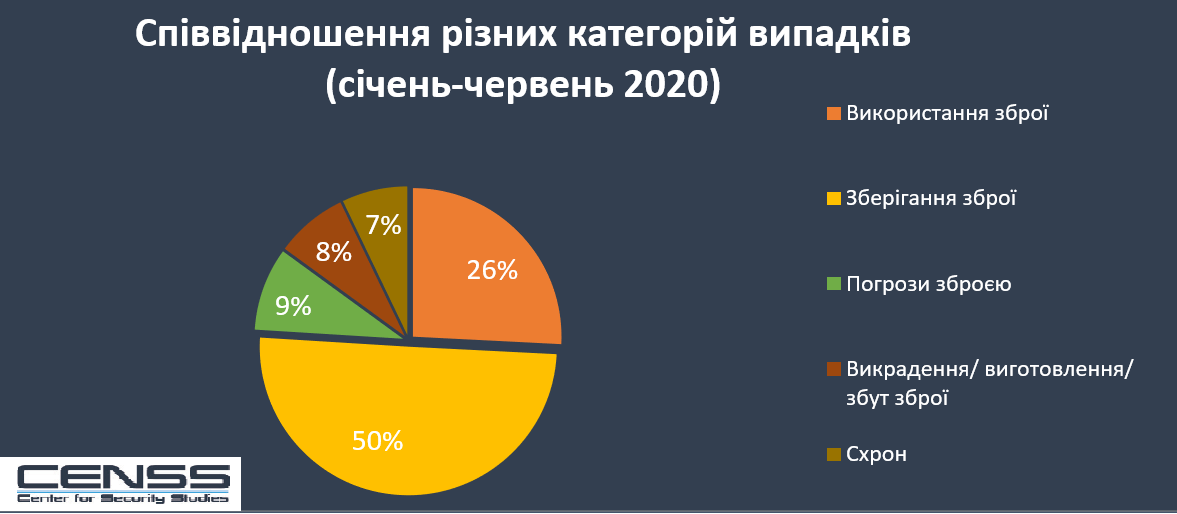 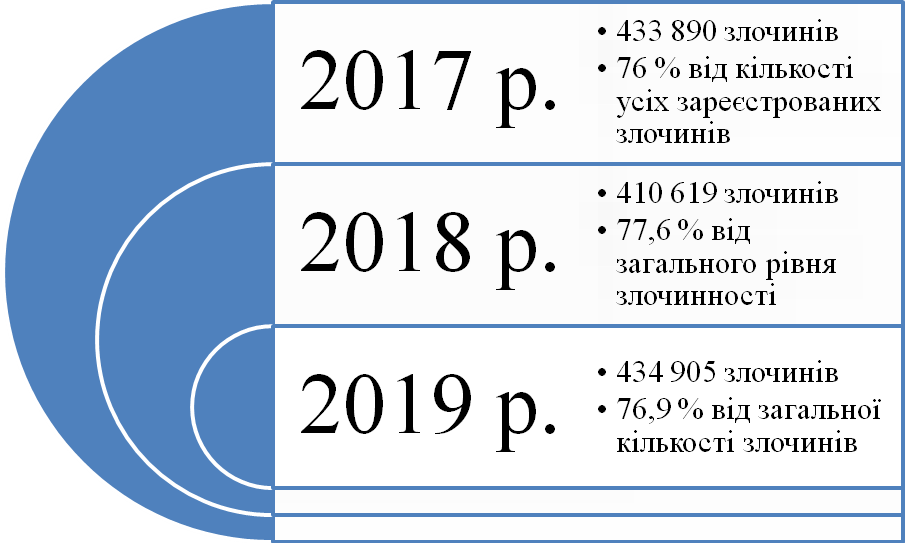 Найбільш криміногенними залишаються такі регіони як: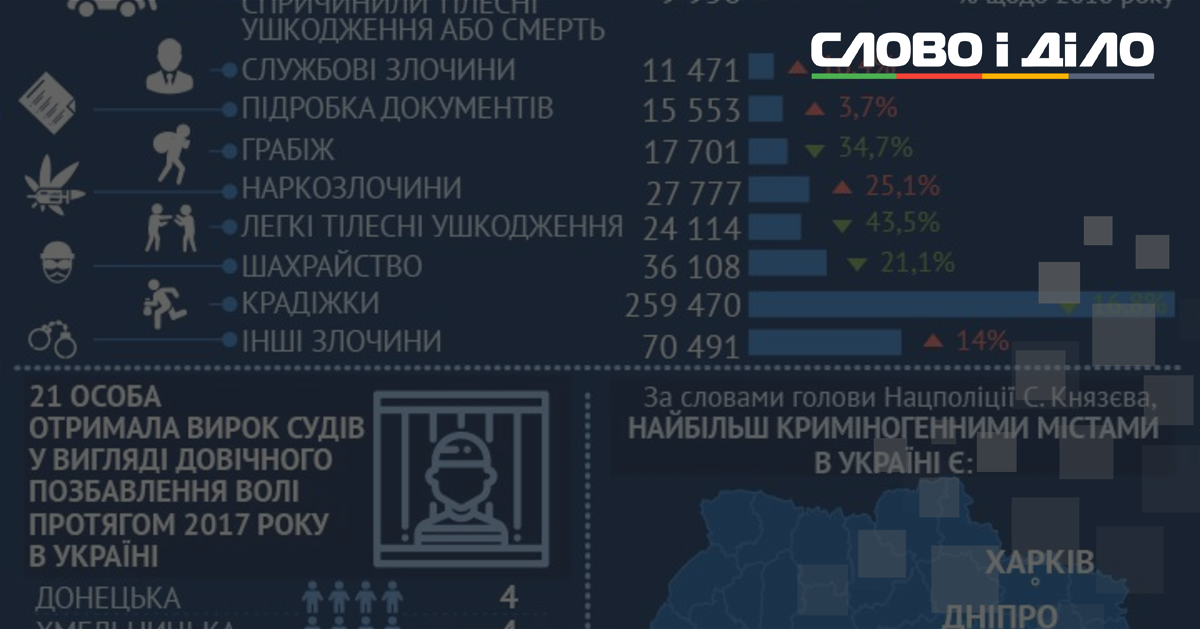 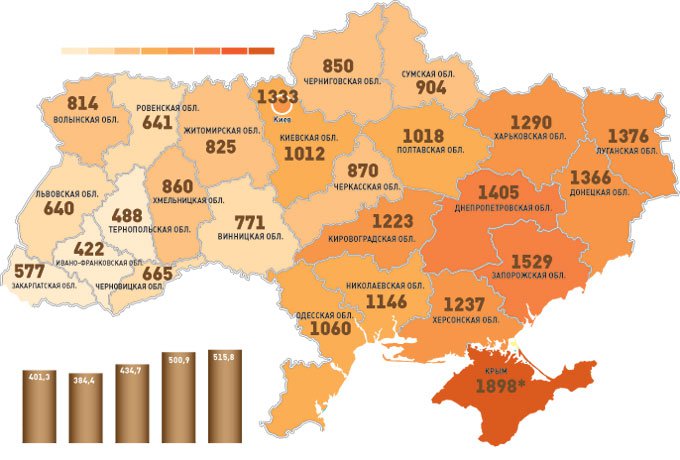 Україна піднялась у рейтингу країн із найвищим рівнем злочинності у Європі та зайняла першу сходинку. Про це свідчать дані сервісу Numbeo.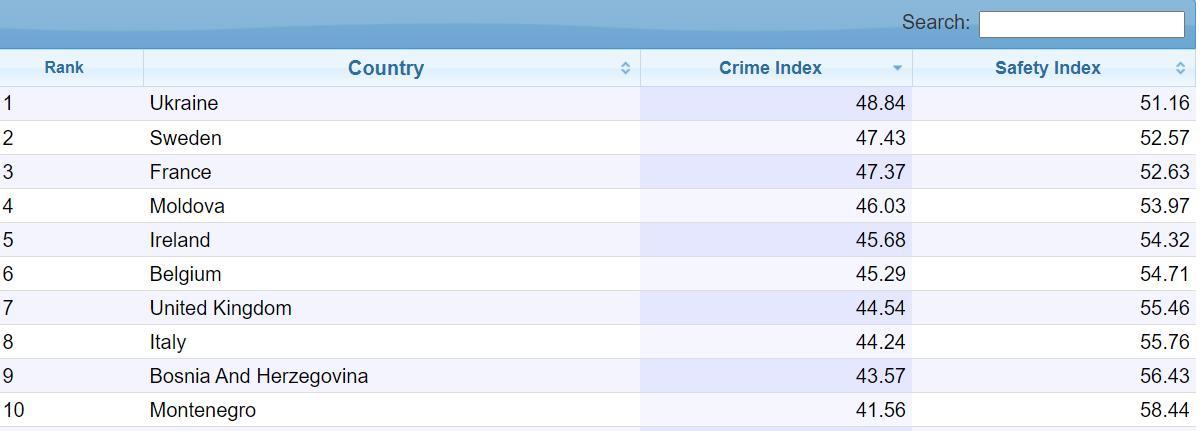 Зауважимо, станом на липень 2020 року Україна займає 47 місце за найвищим рівнем злочинності серед країн світу. 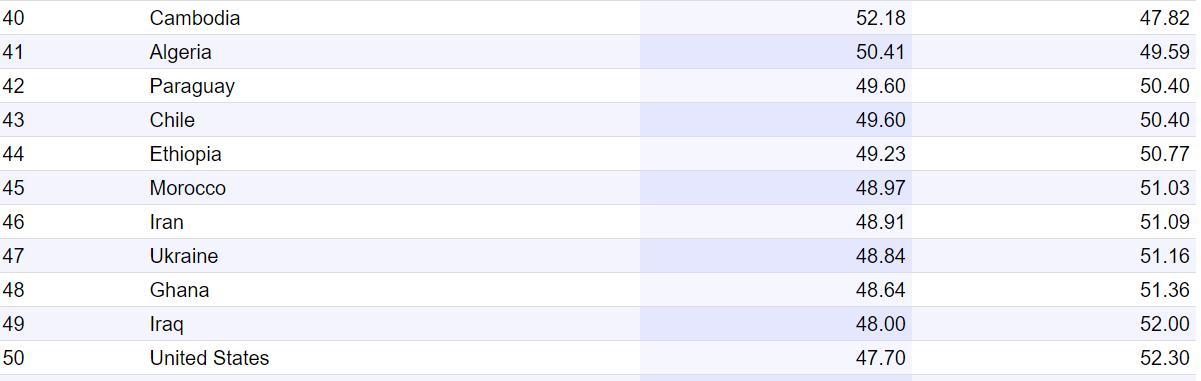 Загальнотеоретичне визначенняМіжнародно-правове забезпеченняКонституційно-правовеЦивільно-правовеАдміністративно-правове2.2 Міжнародне співробітництво у протидії злочинності:основні напрямки співпраціБ. М. Головкін. КОРИСЛИВА НАСИЛЬНИЦЬКА ЗЛОЧИННІСТЬ В УКРАЇНІ: феномен, детермінація, запобігання. Монографія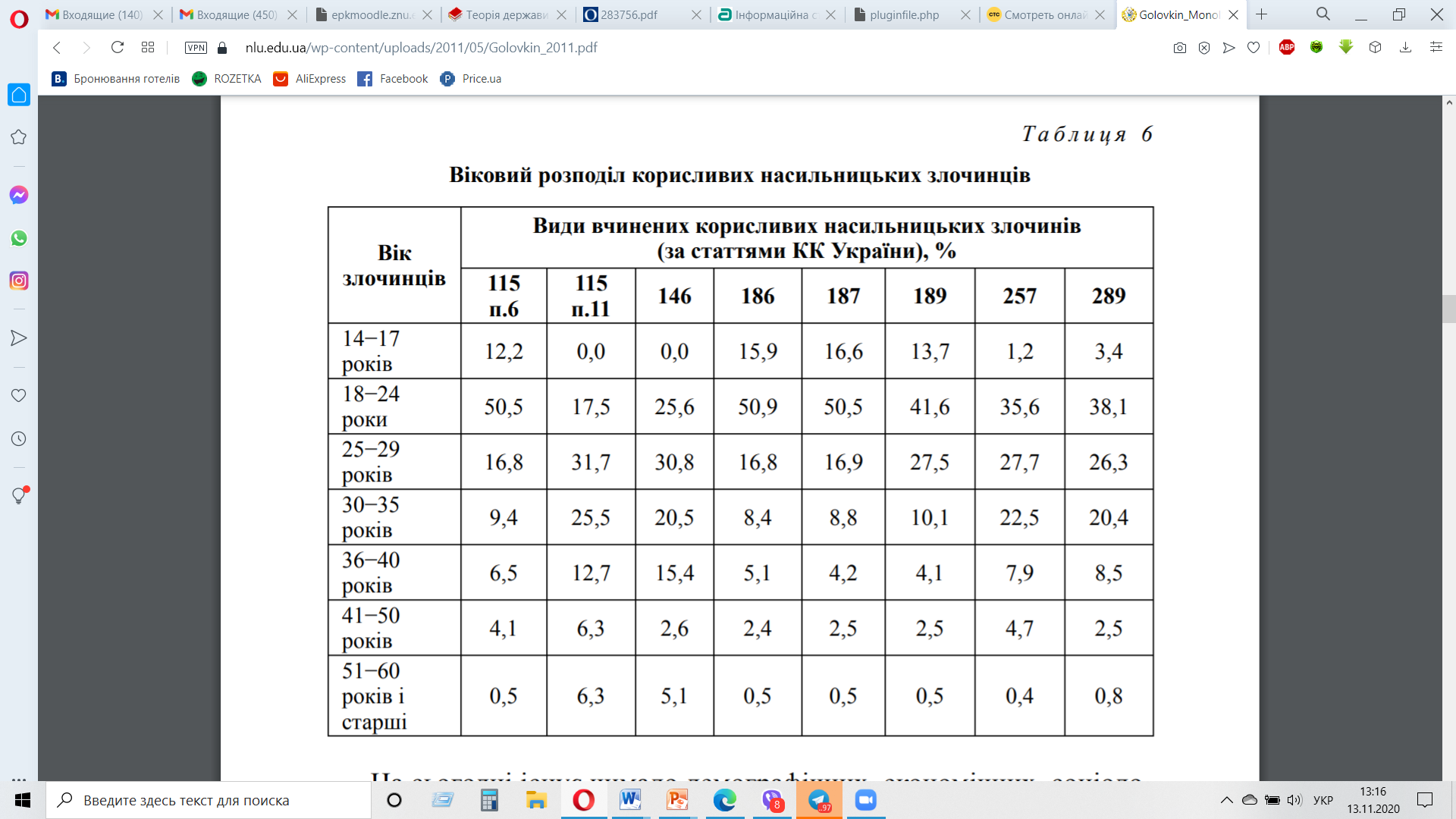 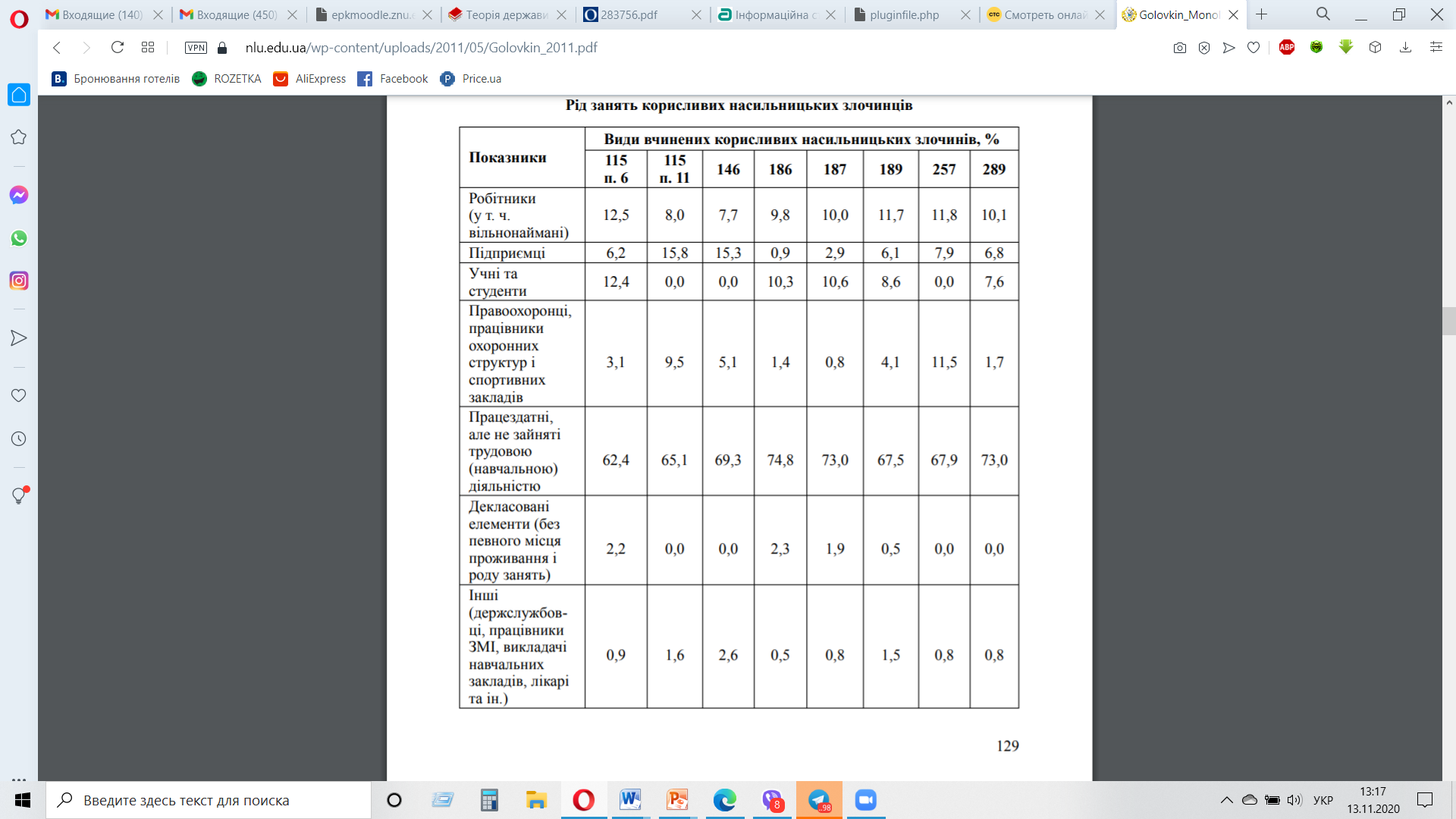 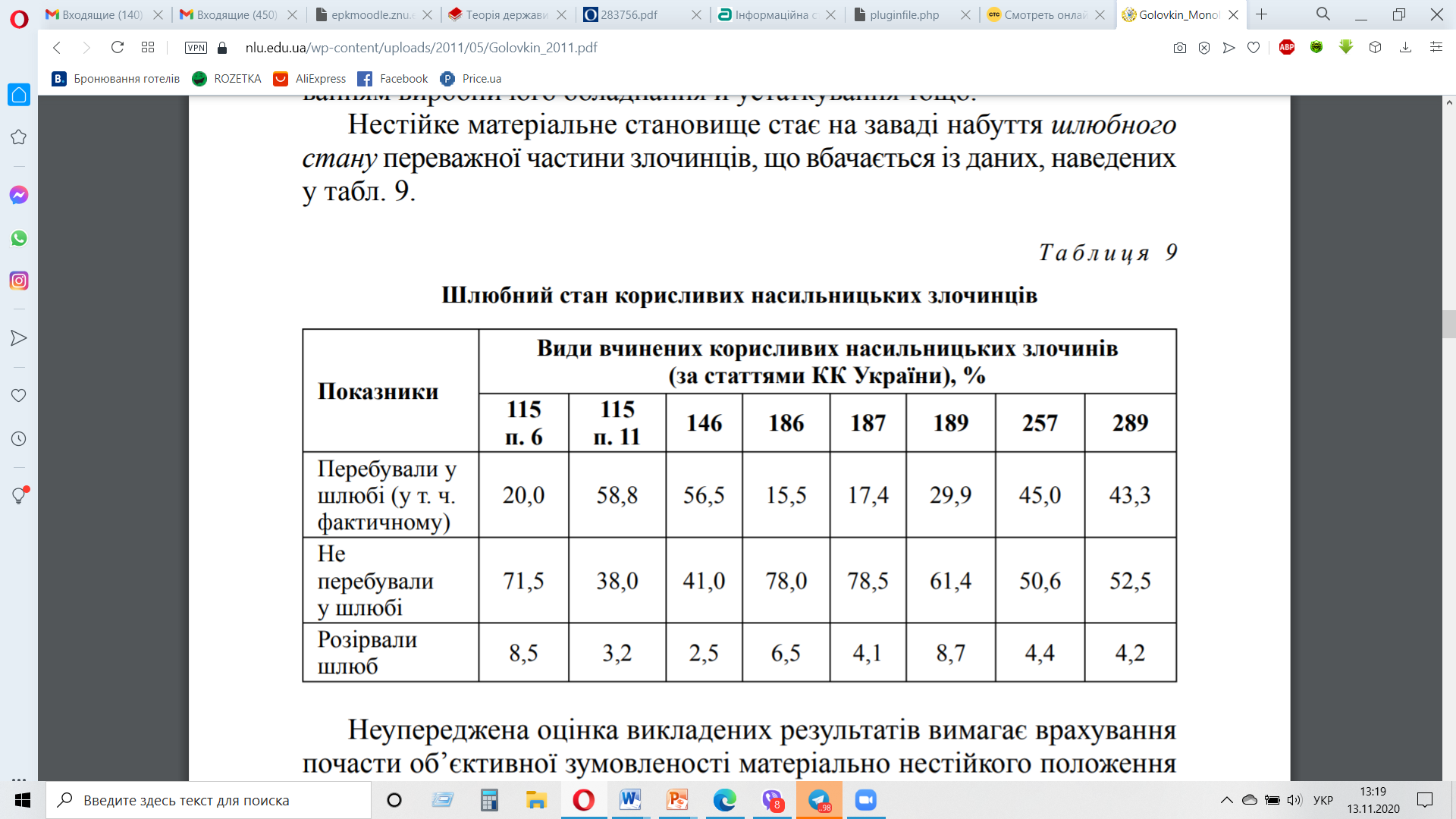 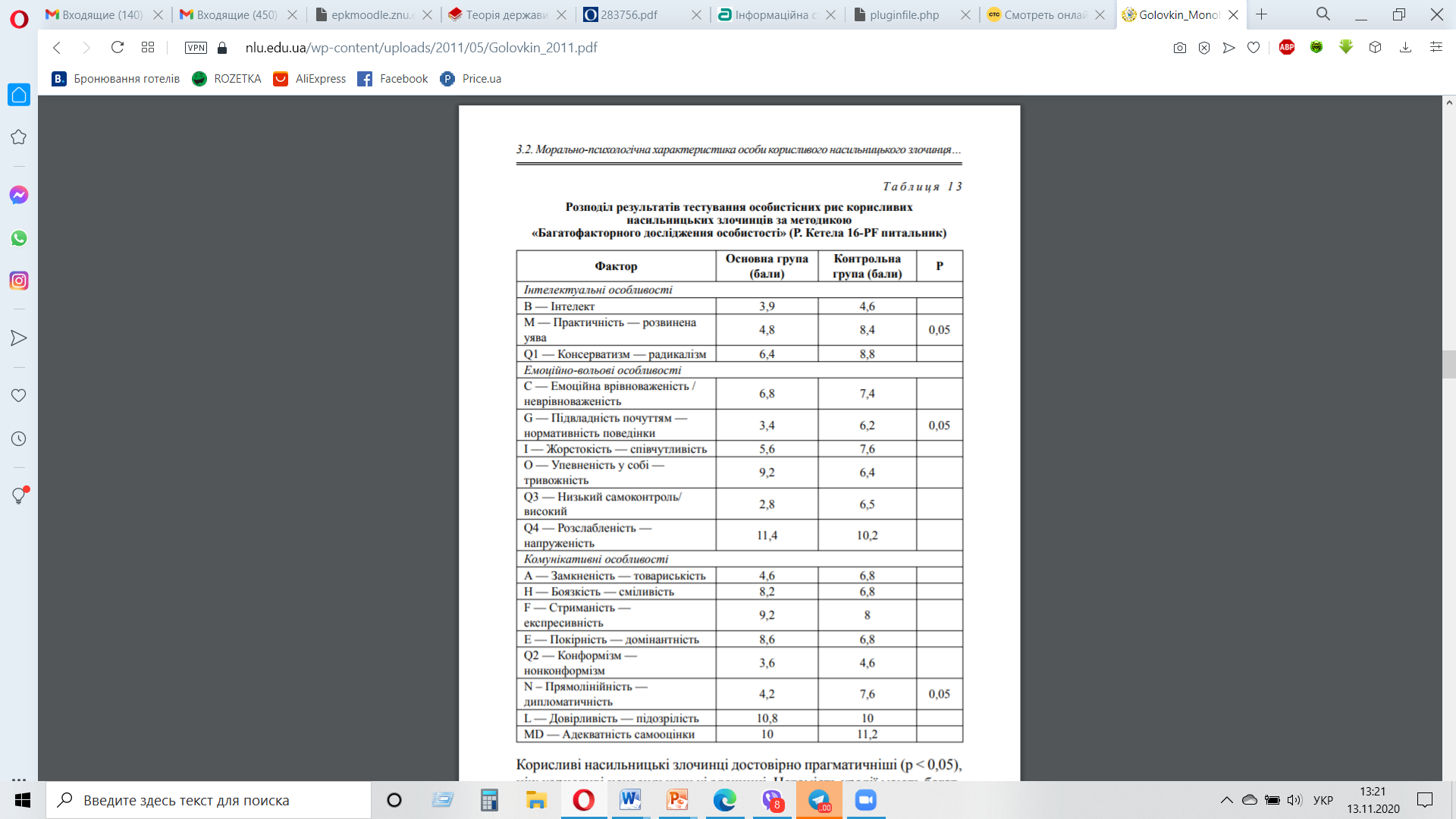 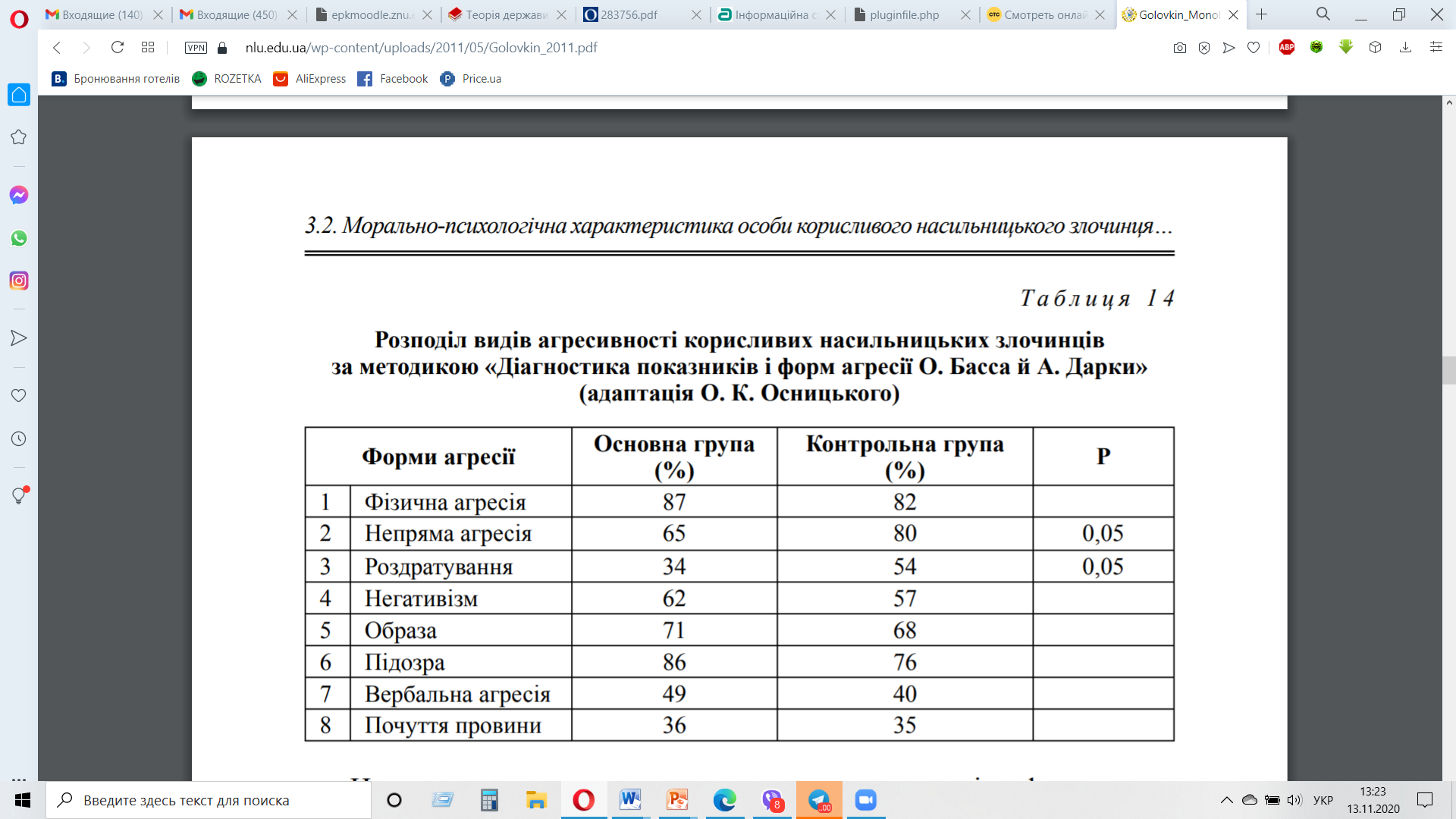 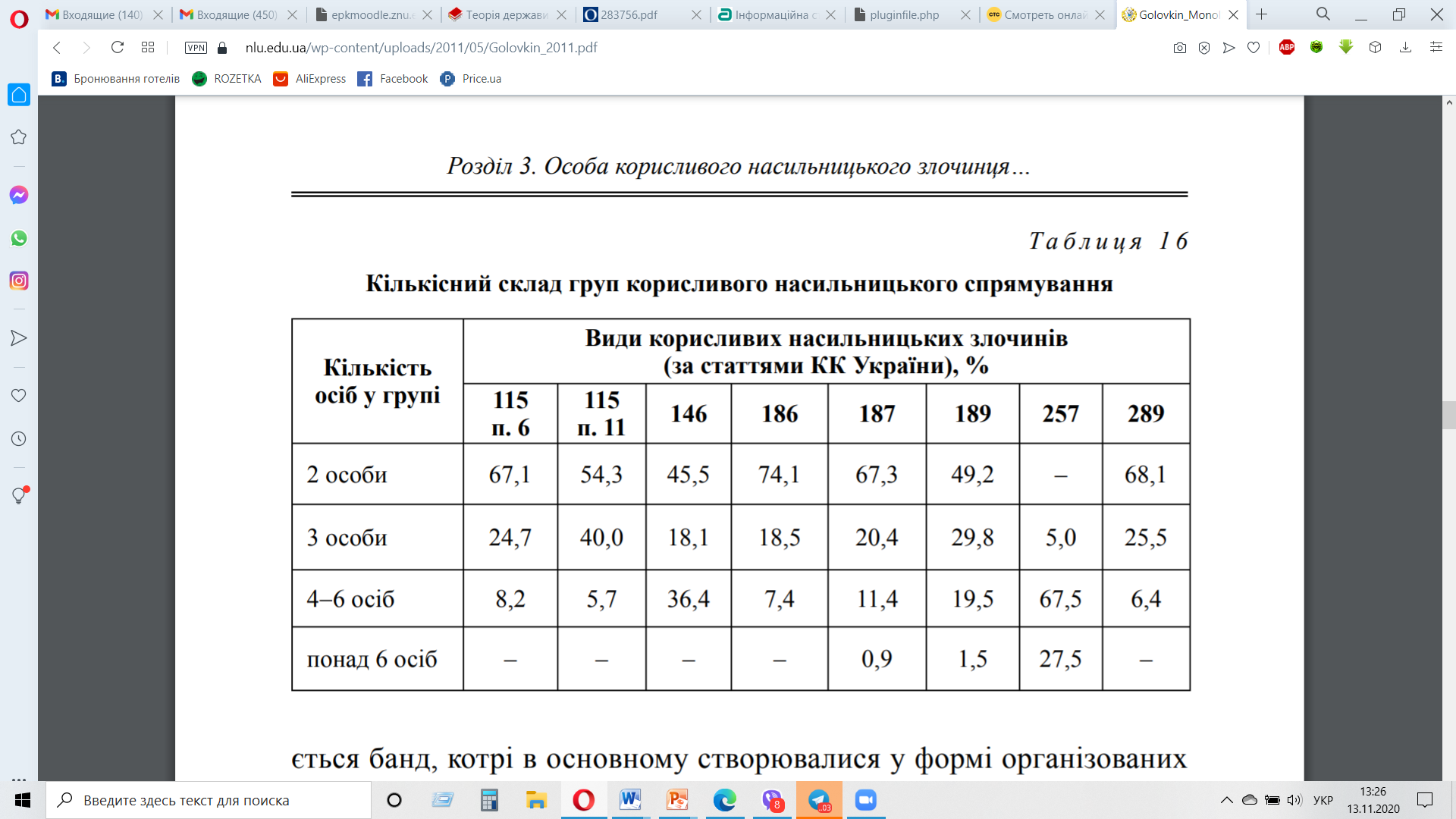 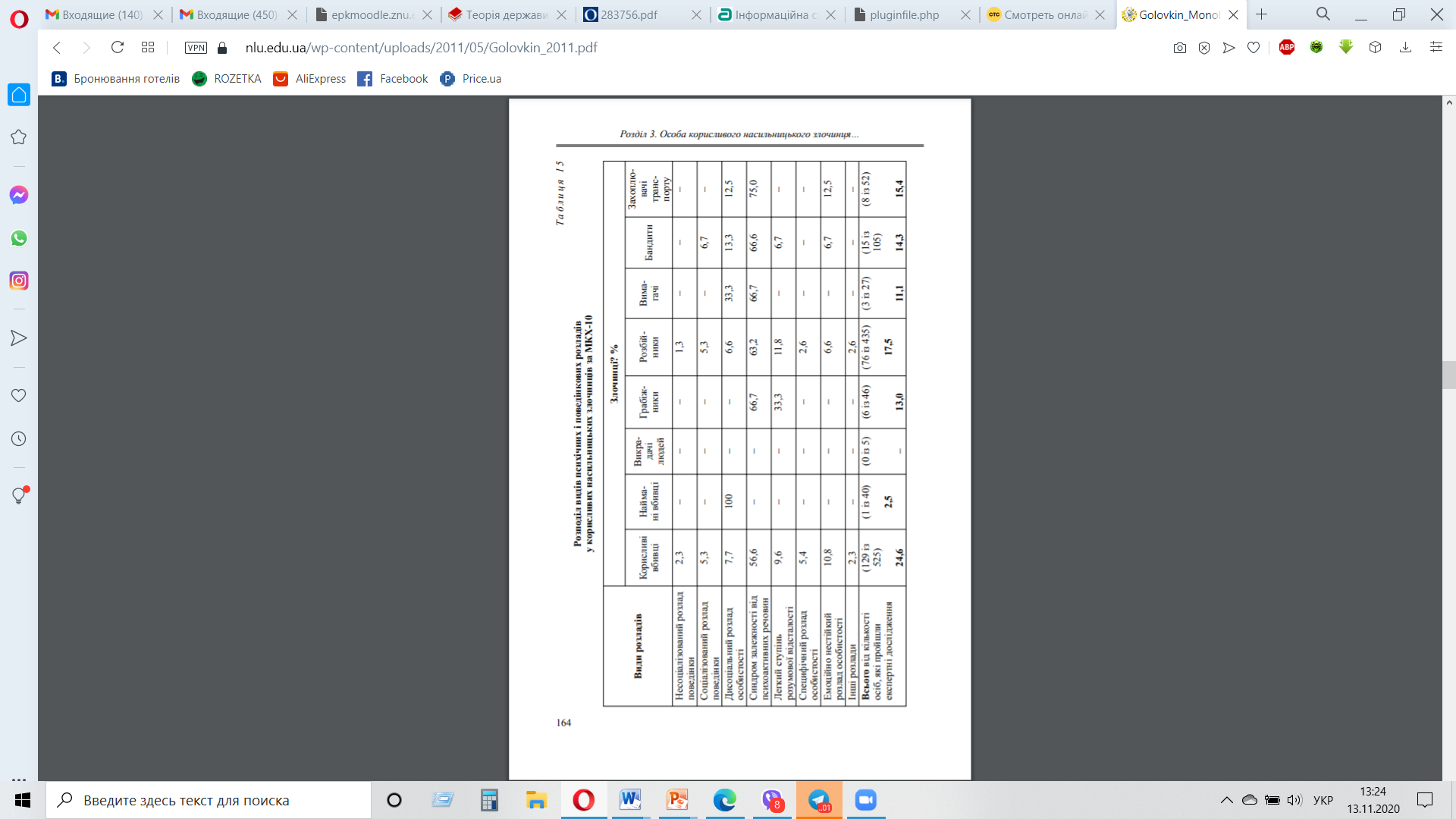 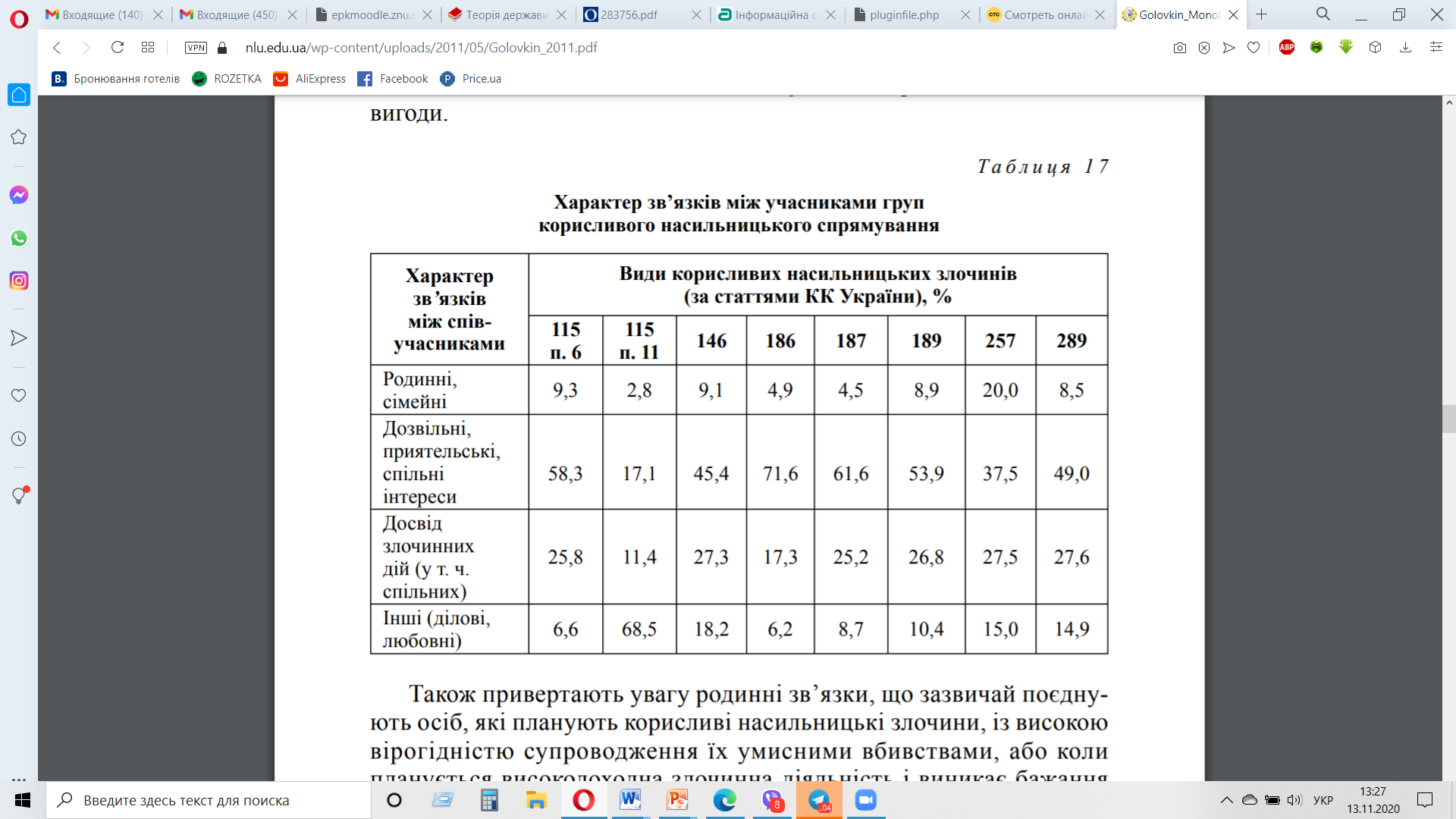 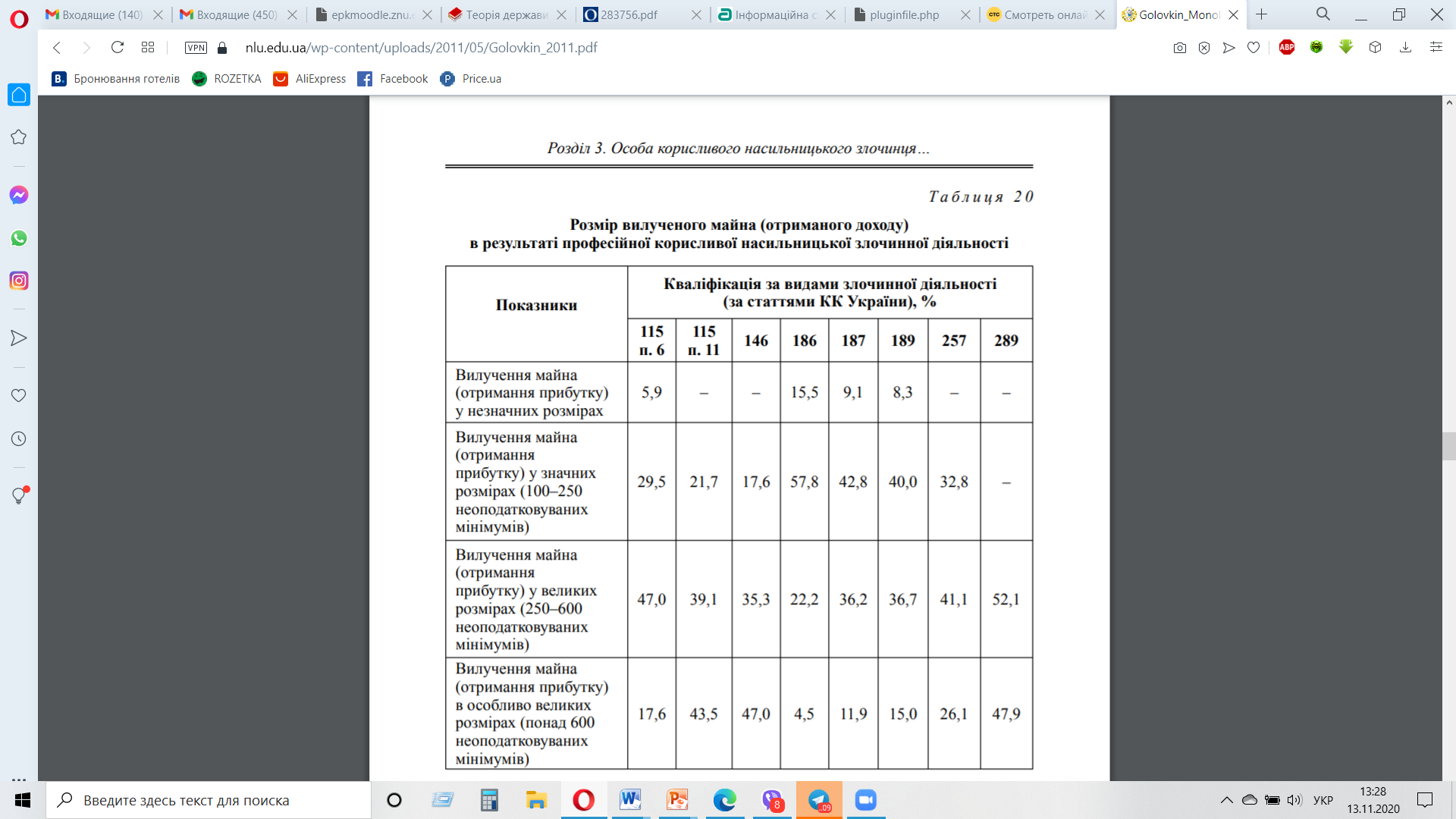 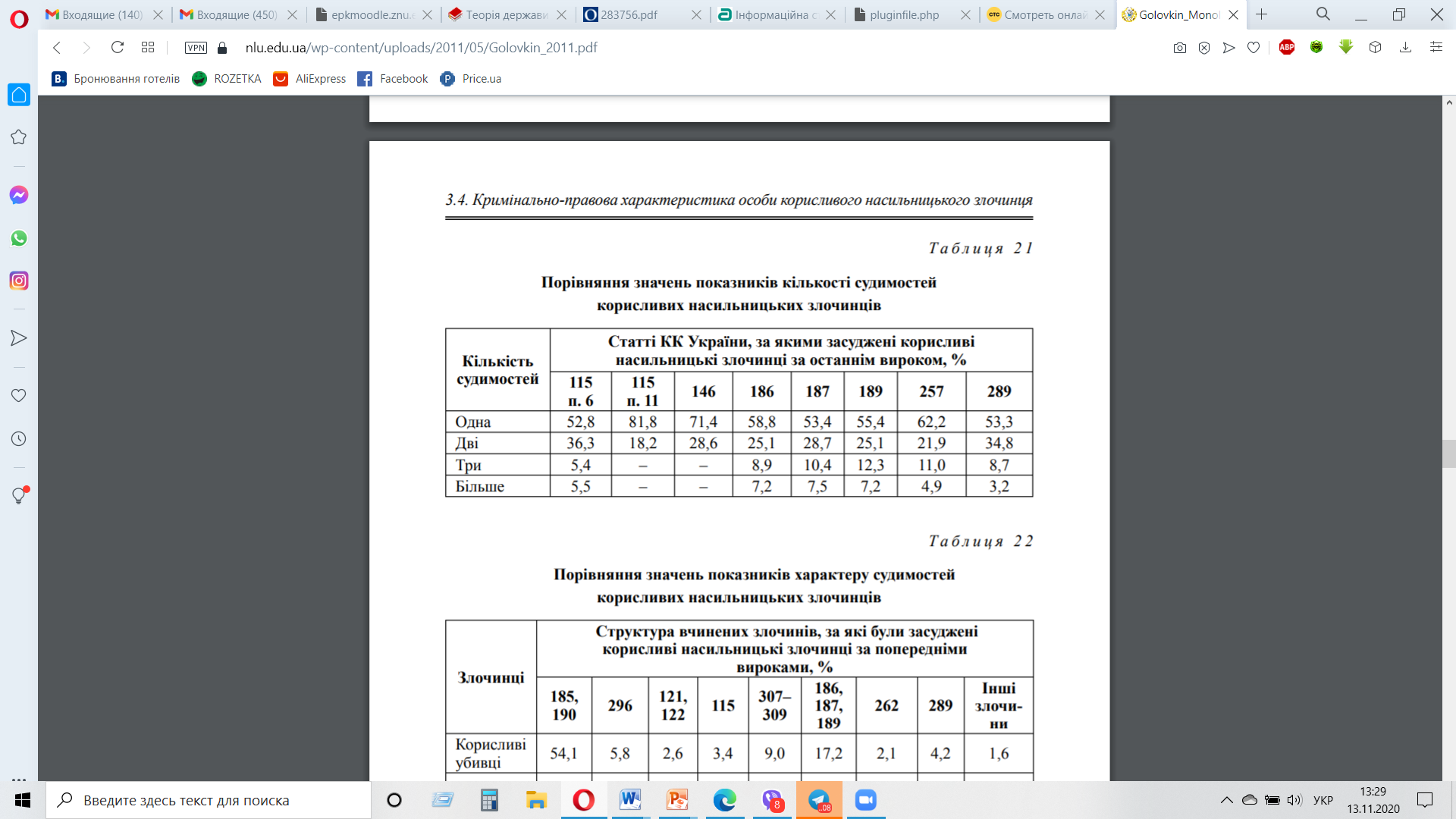 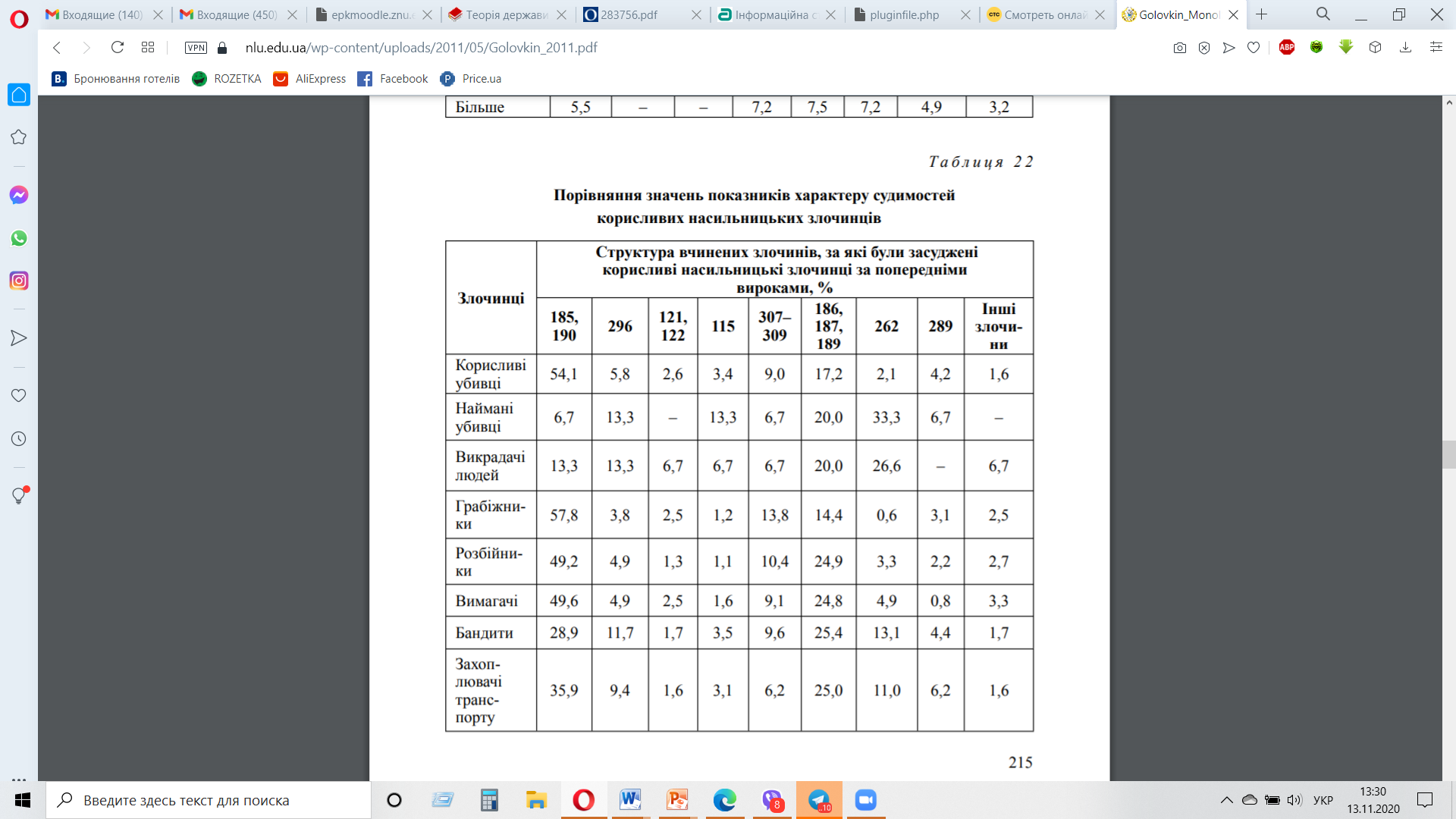 м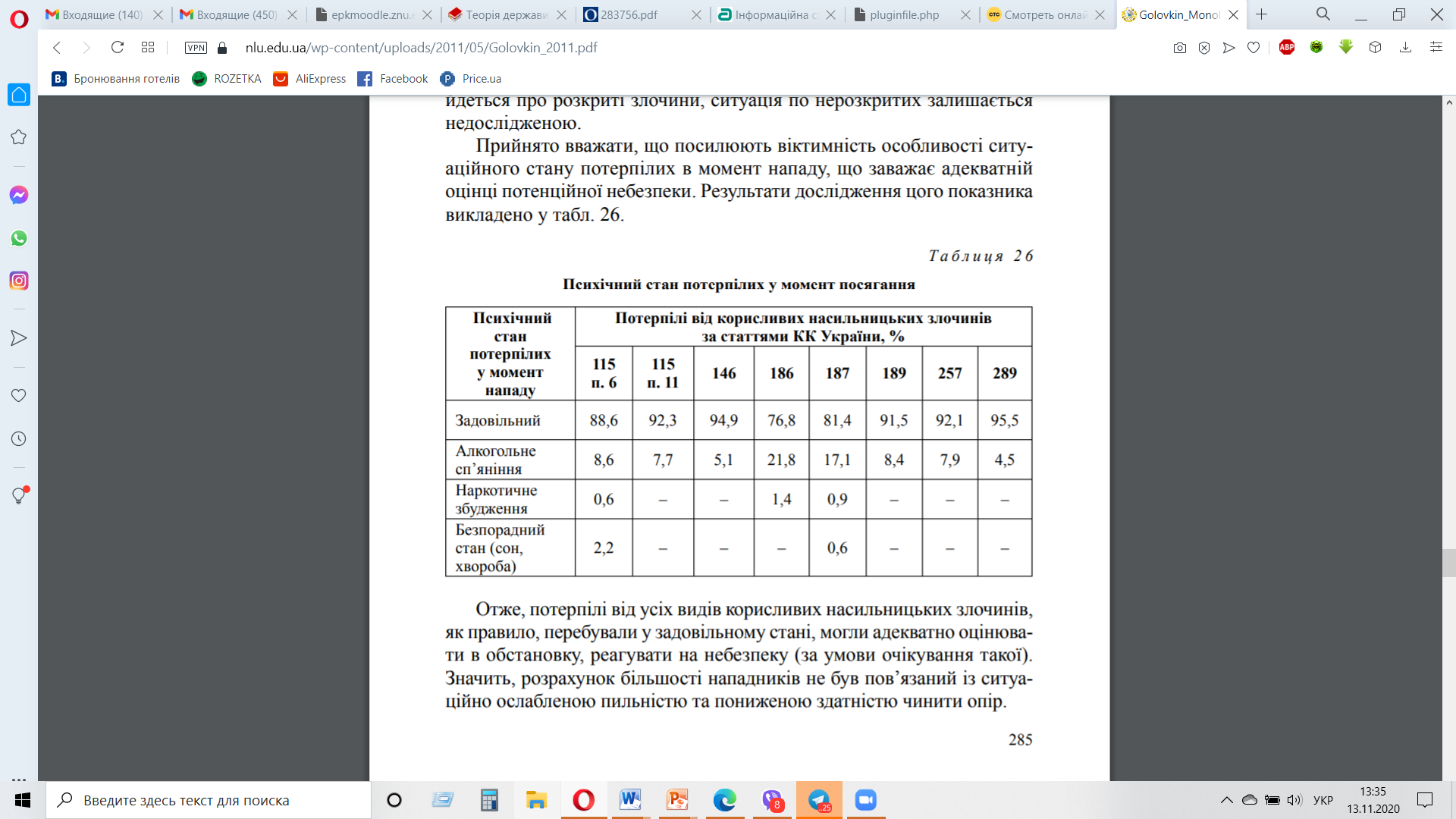 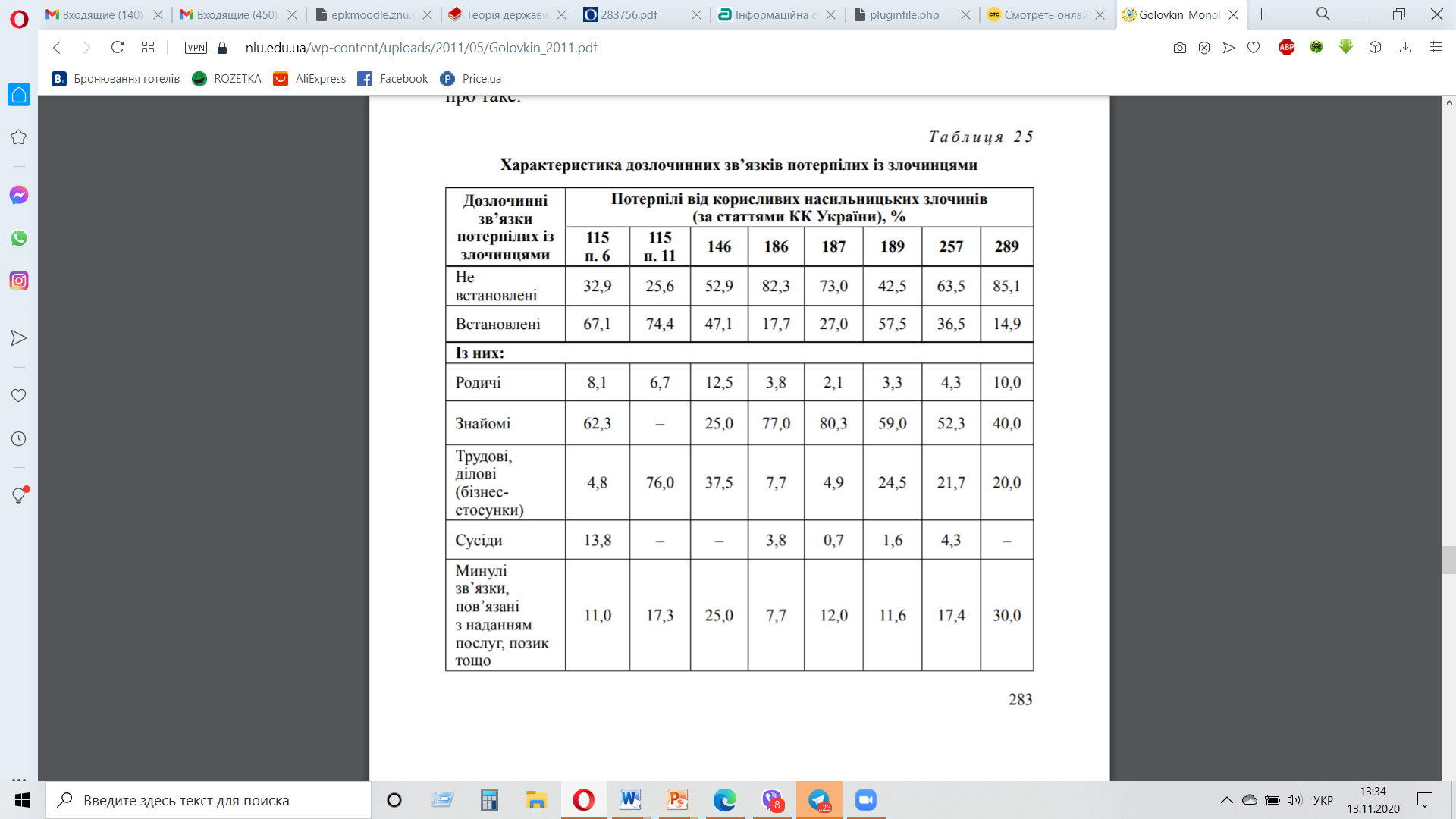 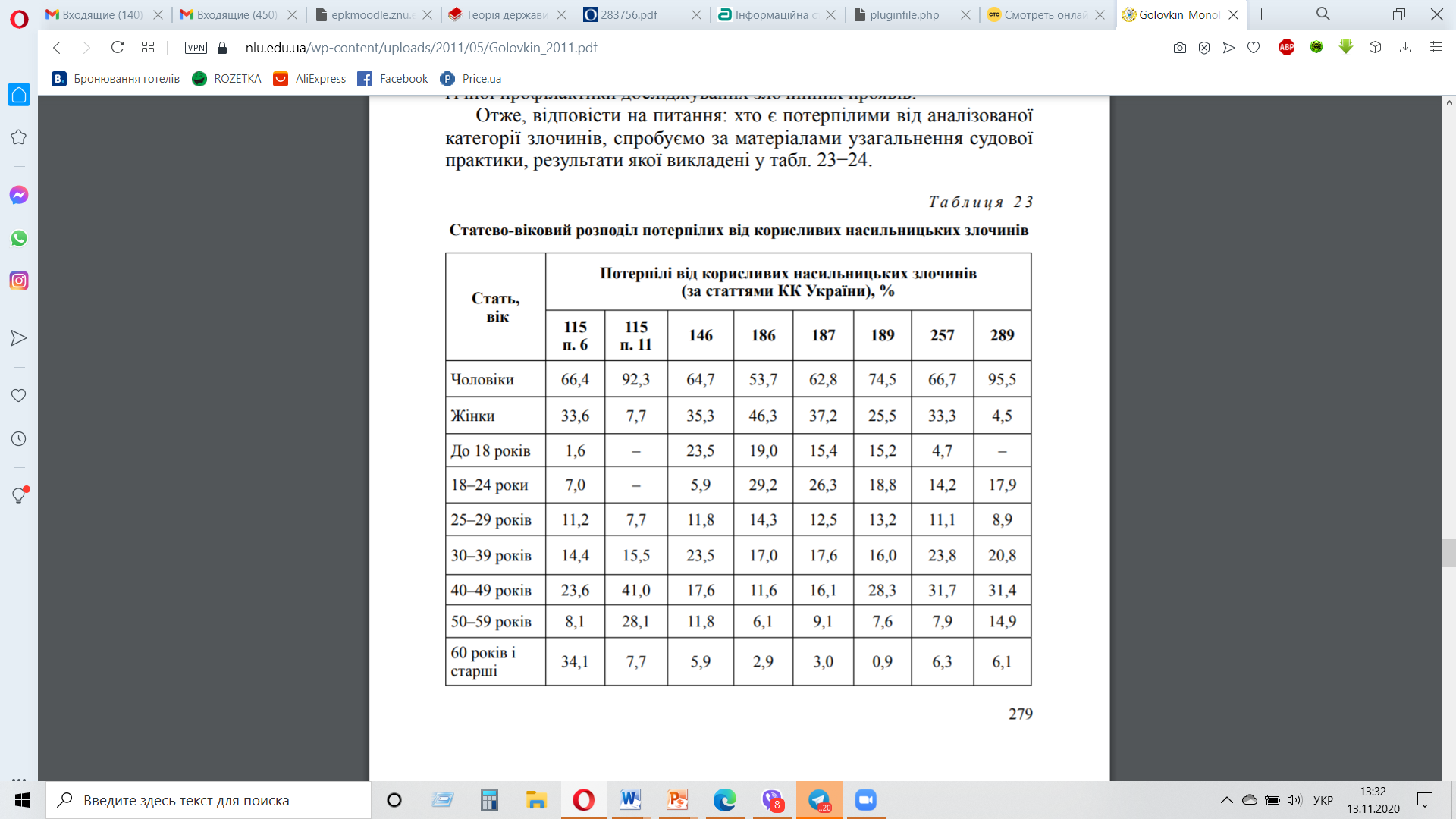 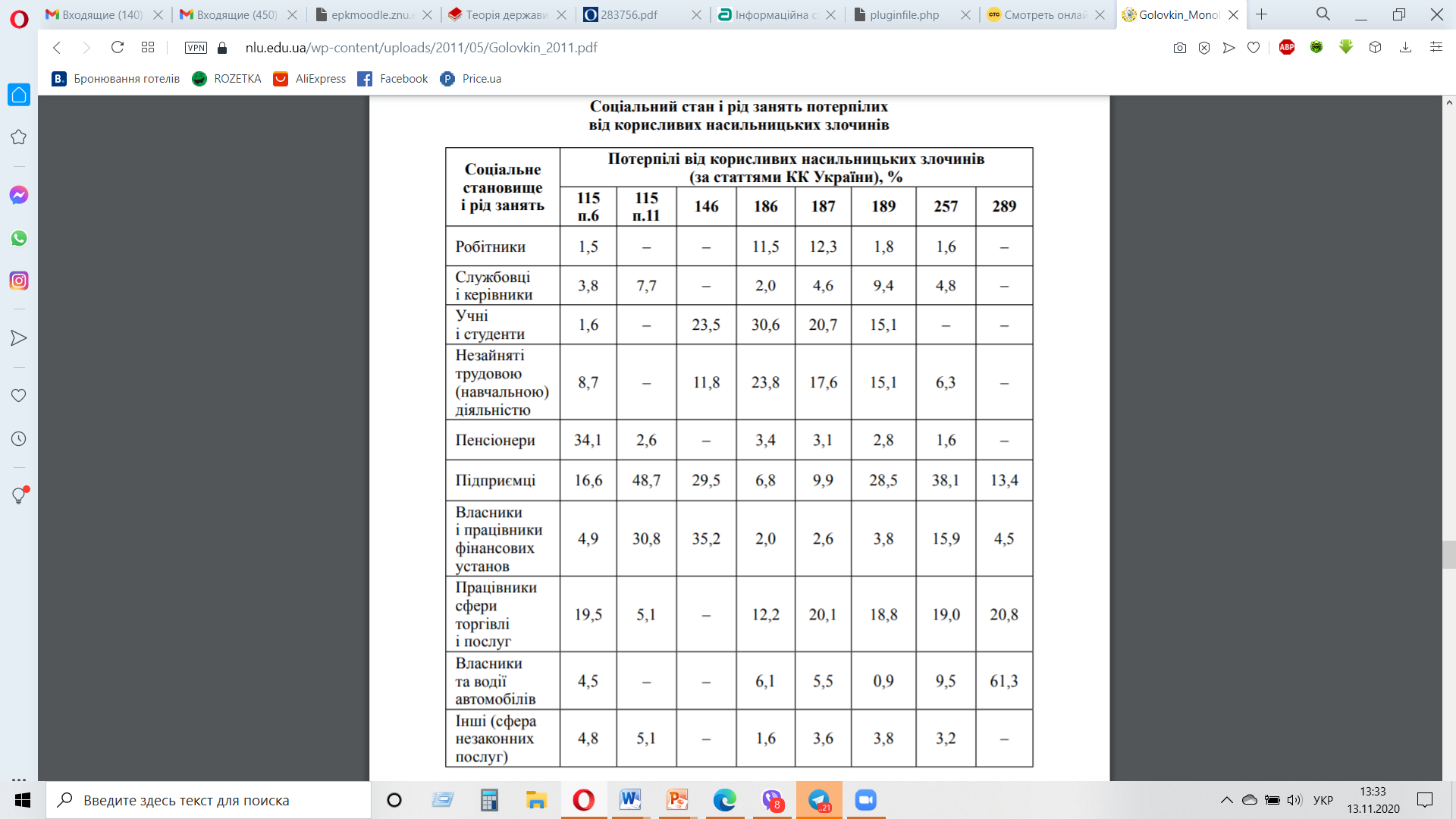 2.3 Загальносоціальні заходи протидії злочинності (аналіз досвіду Великої Британії, США, Японії, Франції, ФРН)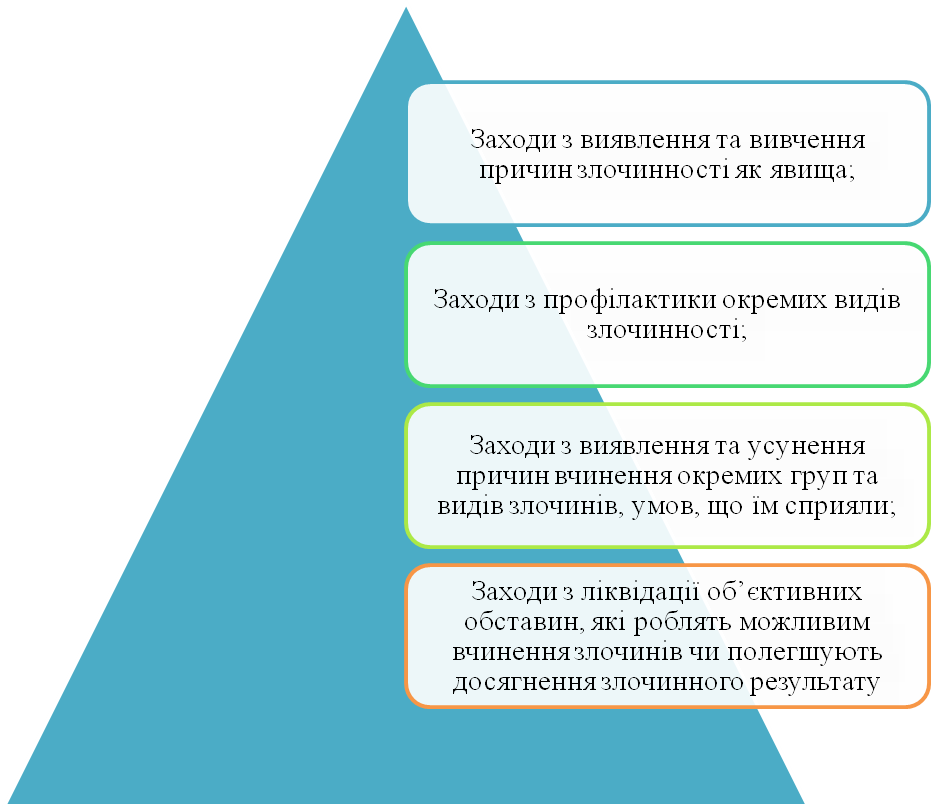 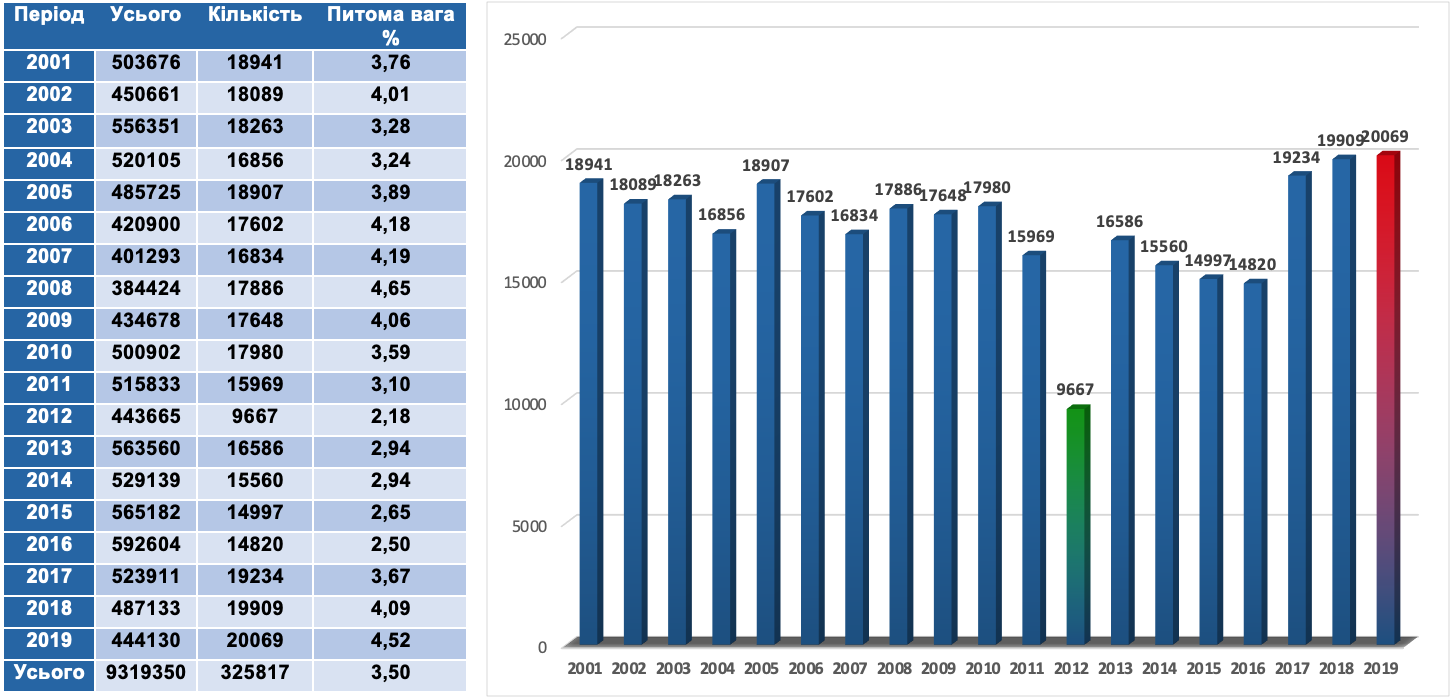 За даними листа-відповіді Департаменту інформаційно-аналітичної підтримки Національної поліції України.2.4 Спеціально-кримінологічні заходи та заходи індивідуальної профілактики протидії злочинності (аналіз досвіду Польщі, Італії, Іспанії, Нідерландів, Сербії, Литви )ВИСНОВКИВ процесі комплексного аналізу досвіду зарубіжних країн у сфері протидії злочинності, проведеного в межах кваліфікаційної роботи, на основі аналізу чинного законодавства України і практики його реалізації, теоретичного осмислення ряду наукових праць у різних областях знань, сформульовано ряд висновків, пропозицій і рекомендацій, спрямованих на удосконалення кримінологічних практик в досліджуваній сфері:1)  Проведений аналіз доктринальних напрацювань дозволив зробити висновок про те, що термін «протидія» разом з іншими термінами, які продовжують синонімічний ряд – «боротьба», «війна», «попередження», «превенція», «припинення», «спеціально-кримінологічне попередження», «запобігання» тощо, – достатньо розроблені в межах об’єкта кримінології в частині характеру впливу на злочинність і наслідків такого впливу. Однак, незважаючи на те, що в науковій, публіцистичній літературі, а також в офіційних джерелах широко використовуються терміни «запобігання» та «протидія», суперечки щодо однозначного їх застосування не вщухають як у наукових колах, так і серед практиків. Зважаючи на викладене, вважаємо за доцільне підтримати позицію О. Назаренка, який доводить, що порівняння термінів «запобігання» та «протидія» є не є ані тотожними, ані альтернативними (що виключають одне одного), а виступають поняттями, що частково пересікаються і визначають єдине ціле, а під терміном «протидія злочинності» вважаємо за доцільне розуміти комплекс превентивних та примусових заходів відповідних суб’єктів, спрямованих на виявлення, усунення або нейтралізацію причин злочинності, мінімізацію факторів, що породжують злочинність і сприяють їй, а також усунення протиправних дій, які готуються або вже мають місце, виявлення винних осіб та встановлення адекватних заходів реагування на вже вчинені злочини.2) В роботі зроблено акцент на  «антикримінальному» співробітництві держав на міжнародному рівні та виокремлено наступні види напрямки співпраці у зазначеній сфері:  криміналізація певних суспільно небезпечних діянь;   уніфікація законодавства про відповідальність за їх вчинення, безпосереднє припинення злочинів;  проведення в необхідних випадках оперативно-розшукових дій;  надання допомоги в розслідуванні кримінальних проваджень і в здійсненні кримінального переслідування; розслідування міжнародних злочинів;  здійснення кримінального переслідування;  забезпечення виконання кримінальних покарань;  постпенітенціарний вплив; надання професійно-технічної допомоги;  попередження злочинів;  обмін аналітичною, кримінологічною та оперативною інформацією; розшук, арешт і конфіскацію незаконно переправлених за кордон капіталів.3) Протидія злочинності є неможливою без системного впливу на неї шляхом реалізації відповідних заходів. Враховуючи доктринальні підходи вчених кримінологів (дослідження Р. Веприцького, Б.  Головкіна, В. Голіни, О. Джужи, А.  Закалюка, С. Іншакоа, Я. Кондратьєва, А.Корягіної та ін.), було зроблено висновок, що протидія злочинності реалізується через систему загальносоціальних, спеціально-кримінологічних заходів та заходів індивідуальної профілактики, спрямованих на усунення причин і умов, які сприяють вчиненню протиправних діянь, які вже мають місце, або готуються чи вже почалися, виявленні винних осіб та притягненні їх до відповідальності. В роботі було акцентовано увагу на всеохоплюючому характері загальносоціальних заходів протидії злочинності, до системи яких  відносяться: заходи з виявлення та вивчення причин злочинності як явища; заходи з профілактики окремих видів злочинності; заходи з виявлення та усунення причин вчинення окремих груп та видів злочинів, умов, що їм сприяли; заходи з ліквідації об’єктивних обставин, які роблять можливим вчинення злочинів чи полегшують досягнення злочинного результату. Загальними профілактичними заходами є: правові, соціально-економічні, організаційно-управлінські, ідеологічні, соціально-психологічні, медичні, психолого-педагогічні, соціально-культурні і технічні. При цьому слід підкреслити, що сучасний підхід світового співтовариства до протидії злочинності базується, перш за все, на використанні превентивного потенціалу загальносоціальних заходів протидії злочинності, які базуються на налагодженні партнерських зв’язків державних органів із громадськими та неурядовими організаціями, науковими колами, окремими громадянами. Сучасна міжнародна практика протидії злочинності свідчить про те, що найбільш інноваційні та ефективні підходи до протидії злочинності та її окремим проявам мають місце переважно у розвинених і благополучних західних країнах світу (було опрацьовано досвід Великої Британії, Данії, ФРН, Нідерландів, Франції, Польщі, США та ін.), що дозволило зробити висновок про те, що загальносоціальна профілактика у розвинутих зарубіжних країнах полягає в тому, що суспільство поступово повинно усвідомити недопустимість будь-яких злочинних проявів для подальшого розвитку людства та комфортного життя усіх людей в гармонії. Саме цей рівень протидії злочинності покликаний стабілізувати суспільне життя завдяки масшабним просвітницьким діям, спрямованим на зміцнення культурно-моральних принципів кожної особистості. Зважаючи на досвід європейських країн, а також на загальносоціальну профілактику злочинності в США, Японії, слід зазначити, що для протидії злочинності в Україні слід і надалі  продовжувати комплексну роботу органів виконавчої влади, органів місцевого самоврядування, об’єднань громадян, навчальних та культурних закладів, наукових установ, міжвідомчих координаційно-методичних рад з правової освіти населення, центрів зв’язку з громадськістю національної  поліції України та  засобів масової інформації, спрямовану на здійснення заходів, спрямованих на усунення чи нейтралізацію злочинності. (Основні напрями загальносоціальної протидії злочинності наведено у підрозділі 2.3. Практичної частини магістерської роботи).4) В роботі було розкрито зміст та особливості спеціально-кримінологічних заходів та заходів індивідуальної профілактики протидії злочинності у кримінологічних практиках зарубіжних країн (зокрема, у ФРН, Польщі, Італії, Іспанії, Нідерландах, Сербії, Литві та ін.) та акцентовано увагу на цінних для запозичення напрацюваннях, серед яких:забезпеченні кримінологічної безпеки шляхом розробки та реалізації загальних напрямів профілактики на основі аналізу рівня, структури й динаміки злочинності (кримінологічний моніторинг злочинності та її детермінації); конкретизація загальних напрямків до рівня вирішення конкретних завдань на кримінально найнебезпечніших територіях і об’єктах народного господарства, зокрема, на колективних підприємствах, установах й організаціях;розробка системи критеріїв оцінювання ефективності взаємодії між суб’єктами протидії злочинності; активізація методичної роботи з питань взаємодії суб’єктів протидії злочинності;індивідуально-виховна робота з особами, що перебувають на профілактичному обліку в органах поліції, виявлення схильних осіб до вчинення злочинів; запобігання злочинам з боку осіб, про кримінальні наміри яких стало відомо;індивідуальна робота з особами, що були раніше засуджені, з метою не допустити вчинення нових злочинів (Основні напрями спеціально-кримінологічної протидії злочинності наведено у підрозділі 2.4. Практичної частини магістерської роботи).ПЕРЕЛІК використаних джерелБабенко А.М. Регіональна злочинність в Україні: закономірність, детермінації та запобігання: автореф. дис. …докт. юрид. наук: спец.12.00.08. Х, 2015. 36 с.Бандурка О.М. Теорія і практика оперативно-розшукової діяльності : монографія. Харків : Золота миля, 2012. 620 с. Білоконь М. А. Запобігання злочинності неповнолітніх: досвід країн Європейського Союзу: автореф. дис. на здобуття наук. ступеня канд. юрид. наук: 12.00.08. Наук.-дослід. ін-т вивч. проблем злоч. ім. акад. В. В. Сташиса НАПрН України. Х., 2013. 20 с.Білоус В.Т. Координація боротьби з економічною злочинністю : монографія. Ірпінь : Акад. держ. податк. служби України, 2002.  449 с. Ведерникова O.H. Теория и практика борьбы с преступностью: Британская криминологическая модель: автореф. дис. ... д-ра юрид. наук : 12.00.08. M., 2001.  405 с.Гладкова Є. Протидія злочинності. Вісник кримінологічної асоціації України. URL: https://visnikkau.webnode.com.ua/news/protidiya-zlochinnosti/Голіна В. В. Нові підходи до запобігання злочинності в Україні. Питання боротьби зі злочинністю : зб. наук. пр. Х.: Право, 2012. Вип. 24. С. 48–56.Голіна В. Зменшення можливостей вчинення злочинів як стратегія запобігання злочинності. Вісник академії правових. наук України. 2012.№ 3. С. 204–213.Голіна В.В. Співробітництво країн СНД із запобігання злочинності: стан, проблеми, перспективи. Питання боротьби зі злочинністю : зб. наук. пр. Х. : Право, 2010. Вип. 20. С. 76–85.Головкін Б.М. Корислива насильницька злочинність в Україні: феномен, детермінація, запобігання: монографія Х.: Право, 2011. 440с.Денисов С. Ф. Сім’я як визначальний фактор у профілактиці молодіжної злочинності в Україні. Часопис Київського університету права.  2010. № 1. С. 220–221.Денисова Т.А. Про нові підходи боротьби зі злочинністю: зарубіжний досвід Вісн. Луган. ін.-ту внутр. справ МВС України. Спец. вип. «Адміністративно-правові та кримінологічні аспекти діяльності органів внутрішніх справ прикордонних районів». – Луганськ: РВВ ЛІВС, 2000. С. 119–122.Державна програма боротьби зі злочинністю: Постанова Верховної Рами України від 25 червня 1993 р. № 3325-XII. URL: https://zakon.rada.gov.ua/laws/show/3325-12#TextДжужа О. М. Основні показники злочинності: міжнародний і вітчизняний досвід. Вісник Верховного Суду України. 2012. № 1. С. 37–42.Європейська конвенція про взаємну допомогу у кримінальних справах від 20 квітня 1959 р. URL:http://zakon1.rada.gov.ua/laws/show/995_036Європейська конвенція про видачу правопорушників від 13 грудня 1957 р. URL: http://zakon1.rada.gov.ua/laws/show/995_033Єдиний звіт про кримінальні правопорушення за січень-червень 2020 року. URL https://data.gov.ua/dataset/4d8e1ba8-f036-4fbd-827c-fc3282fd0258 Єрмоленко Д.О. Зарубіжний досвід протидії транснаціональній організованій злочинності. Вісник Запорізького національного університету. Юридичні науки № 3-4. 2019 С. 88-94.Жаровська Г.П. Теорія та практика протидії транснаціональній організованій злочинності в Україні: дис. ... д-ра юрид. наук:12.00.08. К.: НАВС, 2019. 593 с.Житний О. О. Кримінальне право України в міжнародному вимірі (порівняльно-правовий аналіз) : монографія. Х.: Одіссей, 2013. 456 с.Загальна декларація прав людини від 10 грудня 1948 року. Права людини. Міжнародні договори України, декларації, документи. К., 1992. С.18-24.Закалюк А.П. Курс сучасної української кримінології: теорія і практика : у 3-х кн. Київ : Видавничий дім «Ін Юре», 2007. Кн. 1 : Теоретичні засади та історія української кримінологічної науки. 424 с.Злочинність в Україні: фактори, тенденції, протидія (2002–2014рр.): монографія / О. Г. Кулик, І. В. Наумова, А. А. Бова. К. : ДНДІ МВС України, 2015. 364с.Йосипів А. О. Зарубіжний досвід запобігання злочинам, що вчиняють неповнолітні з маргінального середовища. Юридичний часопис Національної академії внутрішніх справ. 2018. №  1 (15). С. 381-392.Йосипів А.О. Загальносоціальна, спеціально-кри-мінологічна та індивідуальна профілактика злочинності: правові аспекти. Науковий вісник Львівськ. держ. ун-ту внутр. справ. Серія «Юридична». 2010. № 1. С. 315–324.Кікалішвілі М.В Спеціально-кримінологічна профілактика корупційних злочинів.Південноукраїнський правничий часопис. 2019. № 3. С. 66-69.Клочко А.М. Досвід зарубіжних країн у сфері боротьби зі злочинністю. Європейські перспективи. Київ, 2012. № 3. Ч.2. С. 132-135.Колодяжний М. Г. Еволюція міжнародного досвіду запобігання злочинності.  Юрист України. 2012. № 3. С. 76–81.Колодяжний М. Г. Сучасна концепція запобігання злочинності в Європейському Союзі. Форум права. 2013. № 4. С. 168–173. URL: http://nbuv.gov.ua/j-pdf/FP_index.htm_2013_4_30.pdfКолодяжний М. Г. Сучасний зарубіжний досвід громадського впливу на злочинність: монографія / М. Г. Колодяжний ; за ред. В. В. Голіни. Х. : Право, 2017. 252 с.Колодяжний М. Г. Сучасний зарубіжний досвід громадського впливу на злочинність: монографія / М. Г. Колодяжний ; за ред. В. В. Голіни. Х.: Право, 2017. 252 с.Колодяжний М.Г. Насильницькі вимагання майна в Україні: кримінологічна характеристика, детермінація та запобігання: монографія Х.: Крссроуд, 2010. 288 с.Комплексна програма профілактики злочинності та вдосконалення системи захисту конституційних прав і свобод громадян у Миколаївській області на 2017-2021 роки: Рішення обласної ради від 27 квітня 2017 року № 11. URL: https://www.mk-oblrada.gov.ua/news.php?news=2043&group=32Конвенція Організації Об’єднаних Націй проти транснаціональної організованої злочинності. URL:  http://zakon2.rada.gov.ua/laws/show/995_789/pageКонвенціяпро захист прав людини і основоположних свобод від 4 листопада 1950 р. URL: http://zakon5.rada.gov.ua/laws/show/995_004Конгрессы ООН по предупреждению преступности и уголовному правосудию : [сб. материалов] : в 3 кн. / под общ. ред. В.В. Голины. Кн. 1. К.: Ред. журн. «Право Украины»; Х. : Право, 2013. 188 с.Конституція України: Закон України від 28.06.1996р. № 254к/96-ВР. Відомості Верховної Ради України. 1996. № 30. Ст. 141. Корнієнко М. В. Організована злочинність в Україні :сучасний стан, кримінологічна характеристика, заходи протидії : монографія  К.: Фонд Юрнауки. 2004. 300 с.Криминальная политика и превенция: мировой опыт / под общ. ред. M. C. Крутера. M.: Альта, 2007. 266 с.Кримінальний кодекс України: Закон України від 05.04.2001 №  341-III. Відомості Верховної Ради України. 2001.  № 25-26. Ст. 131.Кримінальний процесуальний кодекс України від 13.04.2012 р. № 4651-VI. URL: http://zakon5.rada.gov.ua/l aws/show/4651-17.Кулик О.Г. Злочинність в Україні: тенденції, закономірності, методи пізнання : монографія.К. : Юрінком Інтер, 2011. 288 с.Кулик О.Г. Злочинність в Україні: тенденції, закономірності, методи пізнання : монографія К. : Юрінком Інтер,2011. 288 с.Куц В.Поняття злочинності. Науковий часопис Національної академії прокуратури України. 2016.№ 2. Ч. 2. С. 34-39.URL: http://www.chasopysnapu.gp.gov.ua/chasopys/ua/pdf/102016/02/ kuts/pdfКуц В. Протидія злочинності: сутність і зміст. Науковий часопис Національної академії прокуратури України. 2016. № 4(12). С. 103–112. URL: http://www.chasopysnapu.gp.gov.ua/chasopys/ua/pdf/12-2016/kuts.pdЛевченко Ю.О. Запобігання злочинам, що вчиняються у нафтогазовому комплексі України : дис. ... канд. юрид. наук : 12.00.08. К., 2008. 294 с.Леоненко Т.Є. Злочинність і релігія: кримінологічне дослідження: монографія. Запоріжжя : Кругозір, 2015. 699 с.Леонов Б.Д. Запобігання тероризму: криміно-логічний аспект : монографія. Київ : Видавничий дім «АртЕк», 2015. 435 с.Литвинов О.М. Соціально-правовий механізм протидії злочинності в Україні: монографія Харків: ХНУВС, 2008. 446 с.Монсен Л. В городе Ньюпорт-Ньюс (штат Вирджиния) применяют новые методы в борьбе с преступностью. URL: http://iipdigital. usembassy.gov/st/russian/article/2012/08/20120807134276.html#axzz24I64K5cI.Мошак Г. Г. Розвиток кримінологічної думки у ФРН і в Україні (за матеріалами дослідження науковців Інституту вивчення проблем злочинності НАПрН України) : монографія. К.: Ред. журн. «Право України» ; Х. : Право, 2013.  С. 23- 29.Назаренко Д.О. Кримінологічний аналіз та протидія фоновим для злочинності явищам. монографія. Харків.ХНУВС. 2013. 523 с.Нікітін Ю. В. Протидія злочинності в системі забезпечення внутрішньої безпеки українського суспільства: монографія. К.: ВНЗ «Національна академія управління», 2009. 373 c.Носач А.В. Спеціально-кримінологічне запобігання злочинам проти державного суверенітету. Держава та регіони. Серія: Право, 2019. № 2 (64). С. 107-112.Організація діяльності поліції зарубіжних країн : навч. посіб. за заг. ред. В. Д. Гвоздецького.  Київ : Акад. упр. МВС, 2007. 250 с.Орлов Ю.В. Політико-кримінологічна теорія протидії злочинності: монографія. Харків: Діса плюс, 2016. 656 с.Орлов Ю.В. Політико-кримінологічна теорія протидії злочинності: монографія. Х.: Діса плюс, 2016. 656 с.Палій М.В. Злочинність у сфері віросповідання та боротьба з нею: дис. ... канд. юрид. наук : 12.00.08. К., 2002. 188 с.План заходів із протидії злочинності та профілактики правопорушень, забезпечення публічної безпеки та порядку на території Запорізької області на 2018 - 2021 роки: Розпорядження Запорізької державної адміністрації від 25.07.2018р. № 388. URL: ttps://ips.ligazakon.net/document/ZP180641Поиск путей предупреждения подростковой преступности в Штутгарте. Борьба с преступностью за рубежом. 2002. № 2. С. 23–35.Положительный опыт профилактической деятельности полиции земли Северной Рейн-Вестфалия (Германия) / В. И. Коваленко, А. Д. Корецкий, А. А. Щетинин./ Философия права. 2003. № 2. С. 111–114.Про Національну поліцію: Закон України від 02.07.2015 № 580-VIII URL : https://zakon.rada.gov.ua/laws/show/580-19Про національну програму правової освіти населення: Указ Президента України від 18 жовтня 2001 року №  992/2001. URL: http://zakon.rada.gov.ua/cgi-bin/laws/main. cgi?nreg= 992% 2F2001Про прокуратуру: Закон України від 14 жовтня 2014 р. №  794-VIII.Офіційний вісник України. 2014. № 87. Ст. 2471.Про Службу безпеки України: Закон України від 25 березня 1992 р. № 2229- XII. Відомості Верховної Ради України. 1992. № 27. Ст. 382.Проблеми адаптації законодавства Укра-їни у сфері протидії злочинності до законодавства Європейського Союзу: монографія / О.Ю. Шостко, О.В. Сердюк, О.М. Овчарен-ко та ін.; за заг. ред. О.Ю. Шостко. Х.: Право, 2013. 256 с.Програмапрофілактики злочинності на території Закарпатської області на 2016 - 2020 роки: Рішення Закарпатської обласної ради від 28.07.2016 р. № 400. URL:https://ips.ligazakon.net/document/ZA160307Протидія терористичній діяльності: криміналь-но-правові, кримінологічні та криміналістичні аспекти: монографія / В.В. Белянська, Р.І. Брящей, О.Ф. Бантишев, Б.Д. Леонов та ін.; за заг. науковою ред. О.В. Шамари. К.: Видавничий дім «АртЕк», 2016. 450 с.Профілактика злочинів : підручник / [за заг. ред. О. М. Джужі.  Київ : Атіка, 2011. 720 с.Резолюція Економічної і соціальної ради ООН «Заходи сприяння ефективному запобіганню злочинності». № 2002/13 від 24 липня 2002 р. URL: https://zakon.rada.gov.ua/laws/show/995_213#TextСерватко Т. Проблемы борьбы с организованной преступностью в Польше и в Украине: дис... канд. юрид. наук: 12.00.08. НАН Украины, Ин-т государства и права им. В.М.Корецкого. К., 2002. 207 с.Стратегія реформування системи звітності у сфері запобігання та протидії легалізації (відмиванню) доходів, одержаних злочинним шляхом, фінансуванню тероризму та фінансуванню розповсюдження зброї масового знищення:  Розпорядження Кабінету Міністрів України від 23серпня 2016 р. 608-р. URL:  https://zakon.rada.gov.ua/laws/show/608-2016-%D1%80#TextСтратегія кібербезпеки України: Указ Президента України від 15березня 2016р.№ 96/2016 URL:  https://www.president.gov.ua/documents/962016-19836Стратегія у сфері протидії незаконному виробництву та обігу тютюнових виробів на період до 2021 року: Розпорядження Кабінету Міністрів України від 23 серпня 2017 р. № 570-р URL: https://zakon.rada.gov.ua/laws/show/570-2017-%D1%80#TextСтратегія боротьби з організованою злочинністю: Розпорядження Кабінету Міністрів України від 16 вересня 2020 р. №1126-р URL: https://zakon.rada.gov.ua/laws/show/1126-2020-%D1%80#TexСюравчик В.Г. Запобігання корисливим злочинам в аграрному секторі економіки України : автореф. дис. на здобуття наукового ступеня канд. юрид. наук: спец:12.00.08. К., 2007. 20 с.Шостко О.Ю. Протидія організованій злочинності в європейських країнах: монографія. Х. : Право, 2009. С. 237–257.Шостко О.Ю. Теоретичні та прикладні проблеми протидії організованій злочинності в європейських країнах: автореф. дис. ... д-ра юрид. наук: 12.00.08. Нац. юрид. акад. України імені Ярослава Мудрого. Х., 2010. 36 с.Шостко О.Ю., Подільчак О.М. Cучасні світові тенденції злочинності. Проблеми законності. 2020. Вип 148. С. 184–200.Bursik R. J. Neighborhoods and Crime: The Dimensions of Effective Community Control. N. Y., 1993.  238 p.77. The European Crime Prevention Network EUCPN). URL: http://www.eucpn.org/strategies/index.asp.78. Tavarez C. Crime and criminal justice.  Eurostat. Statistics in focus. 2009. № 36. 14 p.79. Politique criminelle et droit penal dans one Europe en transformation. Conseil del’Europe. Mars 1999. PР. 7–38.80. Сommunity Oriented Policing Services URL:  :http://www.cops.usdoj.gov/ Default.asp?Item=44.РозділПрізвище, ініціали та посадаконсультантаПідпис, датаПідпис, датаРозділПрізвище, ініціали та посадаконсультантазавданнявидавзавданняприйняв1Шалдирван П.В.2Шалдирван П.В.№з/пНазва етапів кваліфікаційної роботиСтрок  виконання етапів роботиПримітка1Обрання та затвердження темиТравень 2020 р.Виконано2Складання плану роботиТравень 2020 р.Виконано3Пошук необхідної літературиЧервень 2020 р.Виконано4Написання пояснювальної запискиЛипень 2020 р.Виконано5Опублікування тез доповідейЖовтень 2020 р.Виконано6Написання практичної частини роботиЛипень 2020 р.Виконано7Оформлення списку використаних джерелВересень 2020 р.Виконано8Написання висновків до роботиВересень 2002 р.Виконано9Попередній захист на кафедріЛистопад 2020 р.Виконано10Проходження нормоконтролюЛистопад 2020 р.Виконано11Захист роботи в ДЕКГрудень 2020 р.ВиконаноУмисне тяжке тілесне ушкодження(ст. 121 КК України)873Умисне тяжке тілесне ушкодження(ст. 121 КК України)З них 239, що спричинили смерть потерпілогоУмисне легке тілесне ушкодження (ст. 128 КК України)13541Незаконне позбавлення волі або викрадення людини (ст. 146 КК України)199Злочини проти статевої свободи та статевої недоторканності особи (ст. 152 КК України)398Злочини проти власностіКрадіжка (ст. 185 КК України) – 78994Злочини проти власностіГрабіж (ст. 186 КК України) – 3923Злочини проти власностіШахрайство (ст. 190) - 17054)Місто Київ 116 506Дніпропетровська область80 724Одеська область69 319Харківська область67 649Львівська область51 864Запорізька область  49 849Американський континентГрабежі (+12%)Американський континентВбивства (+6%)Американський континентУгони автотранспорту (–49%)Американський континентНезаконний обіг наркотиків (–20%).ЄвропаЗлочини щодо зберігання наркотиків (+66%)ЄвропаУгони автотранспорту (–50%),ЄвропаКрадіжки (–50%),ЄвропаГрабежі (–48%),ЄвропаВбивства (–40%).Азія та ОкеаніяКрадіжки (-50%)Азія та ОкеаніяУгони автотранспорту (-23%)Азія та ОкеаніяВипадки незаконного зберігання наркотиків (+45%)Азія та ОкеаніяЗґвалтування (+18 %) Азія та ОкеаніяГрабежі (+16 %)Теоретичні засади запобігання злочинності досліджують:В. Голіна, Б. Головкін, В. Дрьомін, А. Зелінський, О. Литвинов, І. Однолько, О. Костенко та ін.                   Дослідження заходів протидії злочинності:Роботи Т. Серватко «Проблеми боротьби з організованою злочинністю в Польщі та Україні» (2002 р.), М. Палія «Злочинність у сфері віросповідання та боротьба з нею» (2002 р.), В. Сюравчик «Запобігання корисливим злочинам в аграрному секторі економіки України» (2007 р.), Ю. Левченка «Запобігання злочинам, що вчиняються у нафтогазовому комплексі України» (2008 р.), Ю. Нікітін «Протидія злочинності в системі забезпечення внутрішньої безпеки українського суспільства» (2009 р.),О. Шостки «Теоретичні та прикладні проблеми протидії організованій злочинності в європейських країнах» (2010 р.), Б. Головкіна «Корислива насильницька злочинність в Україні: феномен, детермінація, запобігання» (2011 р.), О. Кулика «Злочинність в Україні: тенденції, закономірності, методи пізнання» (2011 р.), А. Бабенка «Регіональна злочинність в Україні: закономірність, детермінації та запобігання» (2015 р.), Ю. Орлов «Політико-кримінологічна теорія протидії злочинності» (20016 р.), М. Колодяжного «Сучасний зарубіжний досвід громадського впливу на злочинність» (2017 р.) та ін. Протидія злочинностіЗапобігання злочинності     Дотримуються О.М. Бандурка, О.О. Бандурка, Л.М. Давиденко,  О.М. Юпатов та ін. Використовується для загального впливу на злочинність.ЗаходиПопередженняБоротьбаЗапобіганняПрофілактикаПрипинення (репресивна і превентивна складові)     Дотримуються А.П. Закалюк, О. Джужа, Г. Піщенко, О. Стрільцов та ін.Використовується для позначення суспільної соціально-профілактичної діяльності, мета якої полягає в перешкоджанні злочинності через:ОбмеженняНедопущення пошкодження або небезпекиПрофілактикаВикористовується в значенні попередньої діяльностіВідмінні рисиВідмінні рисиСпрямовувати дію проти кого, чого-небудь, діяти всупереч комусь, чомусьСпрямовуватись проти іншої діїВикористовується в значенні перешкоджання дії, що вже розпочалася або зовсім скоро розпочнеться.Попередня діяльністьПолягає у відверненні й недопущенні заздалегідьПередує подіїЦі поняття частково пересікаються і визначають єдине ціле. (Д.Назаренко)Ці поняття частково пересікаються і визначають єдине ціле. (Д.Назаренко)Європейська конвенція про взаємну правову допомогу у кримінальних справах 1959 р.;Міжнародна конвенція про взаємну адміністративну допомогу у відверненні, розслідуванні та припиненні порушень митного законодавства від 12червня 1977 р.;Конвенція ООН про боротьбу проти незаконного обігу наркотичних засобів і психотропних речовин 1988 р.;Міжамериканська Конвенція про екстрадицію від 25 лютого 1981 р.;Міжамериканська конвенції про правову допомогу у кримінальних справах 1992 р.;Конвенції про взаємну правову допомогу у кримінальних справах Економічного Співтовариства Західноафриканських держав 1992 р.;Конвенція про правову допомогу і правові зносини у цивільних, сімейних і кримінальних справах 1993 р.;Конвенції ООН проти транснаціональної організованої злочинності 2000 р. тощо.1) криміналізація певних суспільно небезпечних діянь;2)  уніфікація законодавства про відповідальність за їх вчинення, безпосереднє припинення злочинів;3)  проведення в необхідних випадках оперативно-розшукових дій, надання допомоги в розслідуванні кримінальних проваджень і в здійсненні кримінального переслідування;4) розслідування міжнародних злочинів;5)  здійснення кримінального переслідування;6)  забезпечення виконання кримінальних покарань;7)  постпенітенціарний вплив;8)  надання професійно-технічної допомоги;9) попередження злочинів;10)  обмін аналітичною, кримінологічною та оперативною інформацією;11)  розшук, арешт і конфіскацію незаконно переправлених за кордон капіталів.Загальними профілактичними заходами є:соціально-економічні (створення робочих місць, поліпшення правові (спрямовані на прийняття нових та вдосконалення існуючих адміністративно-правових, кримінально-правових  норм для забезпечення оптимальних умов для виявлення, усунення, послаблення, нейтралізації причин та умов злочинів; встановлення правових заборон та обмежень; заохочення повного виявлення та розкриття злочинів; виховання правосвідомості; виховання профілактичної активності громадян, їх готовності допомагати відповідним органам у їх боротьбі зі злочинністю тощо); житлових умов, будівництво спортивних комплексів, оздоровчих профілакторіїв; вдосконалення роботи підприємств побутового обслуговування та торгівлі); організаційно-управлінські (заходи по відшкодуванню шкоди); ідеологічні (заходи, що формують у громадському середовищі думку нетерпимості до злочинів та інших правопорушень; заходи підвищення людської культури); соціально-психологічні (заходи, спрямовані на формування  атмосфери громадського спокою, впевненості у власній безпеці, готовності до взаємодопомоги, взаємопідтримки у тяжких життєвих ситуаціях, довіри до правоохоронних органів тощо); медичні та психолого-педагогічні (профілактика поширення хвороб, які становлять собою небезпеку для оточуючих; лікування та ресоціалізація таких осіб; протидія поширенню форм поведінки, пов’язаних із соціальною дезадаптацією та відтворенням злочинності, –проституції, алкоголізму, наркоманії, безпритульності і безнаглядності, побутових конфліктів тощо);соціально-культурні і технічні (підтримка науки, культури і освіти; вимірювальні прилади, автомати для фіксування виробничих процесів, зупинки механізмів при виникненні аварійних ситуацій; засоби охоронної сигналізації тощо).Нормативно-правовий актВизначенняПро протидію торгівлі людьми від 20.09.2011 Система заходів, спрямованих на подолання торгівлі людьми шляхом її попередження і боротьби з нею та надання допомоги і захисту особам, які постраждали від торгівлі людьми.Про запобігання та протидію легалізації (відмиванню) доходів, одержаних злочинним шляхом, фінансуванню тероризму та фінансуванню розповсюдження зброї масового знищення від 06.12.2019Сукупність заходів, що вживаються суб’єктами державного фінансового моніторингу і спрямовуються на виконання вимог цього Закону та іншого законодавства у сфері запобігання та протидії.Про заходи протидії незаконному обігу наркотичних засобів, психотропних речовин і прекурсорів та зловживанню ними від 15.02.1995Органи виконавчої влади, уповноважені законом на здійснення контролю у сфері обігу наркотичних засобів, психотропних речовин і прекурсорів та вирішення завдань у сфері протидії їх незаконному обігу, у разі виявлення порушень порядку цього обігу застосовують у межах своєї компетенції відповідні заходи щодо усунення таких порушень, і в разі наявності в діях осіб ознак адміністративного чи кримінального правопорушення зобов'язані надіслати інформацію або подати матеріали до відповідних правоохоронних органів, які ведуть боротьбу з незаконним обігом наркотичних засобів, психотропних речовин і прекурсорів.Зорієнтована на місцеві програми запобігання злочинамМістить як заходи кримінологічного вивчення стану злочинності, так і конкретні заходи запобігання злочинам Функції ранньої профілактики здійснюють спеціальні органи реабілітаційної допомоги, в яких працюють добровільні та штатні співробітники Активно використовуються муніципальні програми, в яких бере участь населення районівВ Японії також діє асоціація профілактики злочинів –громадсько-державна організація, що функціонує на різних рівнях при кожному відділенні поліції, а її нижчими ланками є пункти запобігання злочинам, які працюють у контакті з квартальними комітетами самоврядуванняЗапобіганням злочинам неповнолітніх займається асоціація та її структурні підрозділи у всіх префектурахНизька криміналізація японського суспільства пояснюється активною підтримкою поліції у запобіганні злочинам, високою дисципліною суспільствау 1970 р. Конгрес США прийняв Закон про контроль за організованою злочинністю, який передбачає низку законодавчих і профілактичних заходів щодо запобігання злочинам, що підлягають федеральній юрисдикції.Залучення громадян до профілактичної роботу, існування інституту добровільних помічників поліції характерні для цієї країни.Характерною рисою протидії злочинності у США в останні десятиліття є прагнення до централізованого планування і координації даної сфери діяльності, створення для цього спеціальних органів і наділення їх досить широкими повноваженнями.У Великій Британії з 1966 р. працює Постійна конференція з профілактики злочинів, до якої входять представники Конфедерації британських промисловців, Торговельної палати, профспілок і Асоціації старших офіцерів поліції. У складі цієї організації діють робочі групи, які спеціалізуються на запобіганні грабежам та розбійним нападам. Значним досягненням системи профілактики злочинів розвинутих іноземних країн слід визнати її ґрунтовне правове забезпечення. Урядові програми містять визначення напрямів соціологічних досліджень, розробку їхніх методик, підготовку персоналу, фінансування, організацію і реалізацію превентивних заходів з акцентом на ранню профілактику. Програми часто передбачають систему заходів спеціально-кримінологічної превенції, які належать до сфери кримінального, процесуального і пенітенціарного права. 1) жодне суспільство не може збагачуватися за рахунок злочинності, тому основну мету політики запобігання злочинності може визначати не повне її викорінення, а тримання у можливо менших розмірах; 2) матеріальна й нематеріальна шкода для суспільства від злочинності має оцінюватись загалом відносно до вартості заходів її запобігання;3) громадськість має бути інформована про проблеми злочинності. Ані політика її запобігання, ані система кримінальної юстиції не можуть бути ефективними без доброзичливого ставлення громадськості й активної участі населення.У Франції у 1983 р. створено Національну раду із запобігання злочинам, до якої увійшли члени парламенту, мери міст, міністри, експерти, представники бізнесових структур. Головою Національної ради із запобігання злочинам є прем'єр-міністр країни. Рада вирішує такі завдання: фінансує програми запобігання злочинам; інформує громадськість про стан справ зі злочинністю; розробляє національну політику у сфері боротьби зі злочинністю, стимулює державні «антикримінальні» ініціативи, координує взаємодію між місцевими органами влади, громадськими організаціями і приватним сектором. Велику роль у визначенні основних векторів запобіжної діяльності на національному рівні відіграє Міжвідомчий комітет, заснований у 2006 р., до складу якого входять міністри французького уряду, серед яких провідна роль відводиться міністрам освіти, юстиції та внутрішніх справ. Місцеві органи влади є основною ланкою запобіжної діяльності, оскільки саме на мерів міст покладаються завдання з організації та безпосереднього запобігання злочинності, а також координації цієї діяльності, що фінансується переважно із місцевого бюджету конкретного французького міста.трирівневий механізм запобігання злочинності, який складається із: вдосконалення суспільного життя, зменшення можливостей вчинення злочинів, запобігання – профілактика рецидиву); «розмивання» межі між репресивними та профілактичними заходами, максимальне обмеження каральних заходів;формування в суспільстві відношення до протидії злочинності як до справи усього німецького суспільства Федерального уряду, земель, муніципалітетів, громадських організацій та ін.Створення громадських патрулів швидкого реагування (народні дружинники)Підрозділи забезпечення безпекиПатрулюванняСтворення блокпостівЗапобігання злочинамЗатримання правопорушниківДопоміжні підрозділиРоз’яснювальна діяльність (поширення інформації профілактичного змісту)Допомога людям похилого віку (супроводження їх до банку, страхових установ, щоб мінімізувати корисливі злочини)Патруль у громадських місцяхДопомога жертвам насильницьких та корисливих злочинів шляхом надання психологічних, правових, інформаційних консультацій.Конституції України, затвердженої Законом України від 28.06.1996 № 254к/96;Законом України від 18.02.1992 р. № 2135-XII «Про оперативно-розшукову діяльність»;Кримінальним кодексом України від 05.04.2001 р. № 2341-III;Кримінальним процесуальним кодексом України від 13.04.2012 р. № 4651-VI Кримінальним виконавчим кодексом України від 11.07.2003р. № 1129-IV;Податковим кодексом України від 02.12.2010 р. № 2755-VI;Митним кодексом України від 13.03.2012 р. № 4495-VI;Законом України від 02.07.2015р. № 580-VIII «Про Національну поліцію»;Законом України від 14 жовтня 2014 р. № 1697-VII № 1697-VII «Про прокуратуру»;Законом України від 25 березня 1992 р. № 2229-XII «Про Службу безпеки України»;Законом України від 12 листопада 2015р. № 794-VIII, «Про Державне бюро розслідувань» тощо.  1) Угода про співробітництво у сфері попередження злочинів і в правоохоронній діяльності між Урядом України та Урядом Держави Ізраїль, затверджена Постановою Кабінету Міністрів України від 16.06.1994 р.;Сторони в  рамках  цієї  Угоди   зобов'язуються   здійснювати 
співробітництво в таких сферах:     1. Запобігання злочинам та їх розкриття;     2. Правоохоронної діяльності;     3. Громадської безпеки;     4. Громадського порядку;     5. Правоохоронної  діяльності   щодо   забезпечення   безпеки 
дорожнього руху та контролю за ним;     6. Боротьби  з  незаконним  обігом  наркотичних  засобів   та 
психотропних речовин;     7. Підтримання  зв'язків   між   громадськими   організаціями 
органів внутрішніх справ України та поліції Держави Ізраїль шляхом 
обміну інформацією, результатами науково-дослідницької діяльності, 
обміну передовою технологією та методами роботи. 2) Договір між Кабінетом Міністрів України, Урядом Республіки Молдова й Урядом Румунії про співробітництво у боротьбі зі злочинністю, затверджений Постановою Кабінету Міністрів України від 06.07.1999 р.;
     1. Сторони  будуть співпрацювати та надавати взаємну допомогу 
в попередженні й розкритті злочинів,  виявленні осіб,  які вчинили 
злочини, передовсім в таких напрямках:      1.1. боротьба з організованою злочинністю та корупцією;      1.2. боротьба з тероризмом;      1.3. боротьба   з   незаконним   обігом  зброї,  боєприпасів, 
вибухових та токсичних речовин, радіоактивних матеріалів;      1.4. боротьба   з    незаконним    виробництвом,    набуттям, 
зберіганням  й обігом наркотичних засобів,  психотропних речовин і 
прекурсорів, а також незаконною торгівлею ними;      1.5. боротьба  з   фальшивомонетництвом   і   розповсюдженням 
фальшивих грошей;      1.6. боротьба   з   підробленням,  незаконним  виготовленням, 
внесенням  змін  і  розповсюдженням  цінних  паперів  і  офіційних 
документів, а також їх використанням;      1.7. боротьба зі злочинами в сфері економіки,  в тому числі з 
ухиленням від сплати податків, незаконними міжнародними операціями 
з  валютними  цінностями,  незаконними  фінансовими  й експортними 
операціями, легалізацією незаконних доходів;      1.8. боротьба з контрабандою;      1.9. боротьба  з  насильницькими   злочинами   проти   життя, 
здоров'я, свободи, гідності особи й проти власності;      1.10. розшук зниклих  безвісти, ідентифікація невідомих осіб, 
а також неопізнаних трупів;      1.11. боротьба з посяганнями на інтелектуальну власність;      1.12. розшук осіб,  підозрюваних у скоєнні злочинів,  а також 
осіб,   які   ухиляються  від  кримінальної  відповідальності  або 
відбування покарання;      1.13. боротьба із злочинами,  пов'язаними з незаконним обігом 
предметів,  що  належать  до  культурної  та  історичної спадщини, 
витворів мистецтва,  коштовних каменів та металів,  а також  інших 
коштовностей;      1.14. боротьба    з   розкраданням   та   незаконним   обігом 
автотранспортних засобів, а також підробкою документів на них;      1.15. боротьба    з    торгівлею    людьми,     проституцією, 
експлуатацією дітей з сексуальними намірами;      1.16. боротьба з нелегальною міграцією;      1.17. боротьба з комп'ютерними злочинами;      1.18. боротьба з екологічними злочинами;      1.19. забезпечення   безпеки   на   транспорті   та   безпеки 
дорожнього руху,  супроводження та охорона цінних  та  спеціальних 
вантажів. 3)  Договір між Кабінетом Міністрів України, Урядом Латвійської Республіки про співробітництво в боротьбі з тероризмом, незаконним обігом наркотичних засобів, психотропних речовин, прекурсорів та організованою злочинністю, затверджений Постановою Кабінету Міністрів України від 24.02.2000 р. ;Дотримуючись положень   національного   законодавства   своїх 
держав,  Сторони на  підставі цього Договору здійснюють 
співробітництво в попередженні,  виявленні, припиненні і розкритті 
актів  тероризму,   незаконного   обігу   наркотичних   засобів, 
психотропних речовин та прекурсорів, організованої злочинності.4) Угода про співробітництво держав–учасниць Співдружності Незалежних Держав в боротьбі зі злочинами у сфері комп'ютерної інформації, затверджена Постановою Кабінету Міністрів України від 1червня 2001р.;1. Сторони, відповідно до цієї Угоди, національного законодавства та інших міжнародних договорів, учасниками яких вони є, співпрацювати з метою забезпечення ефективного попередження, виявлення, припинення,розкриття і розслідування злочинів у сфері комп'ютерної інформації.2. Сторони вживатимуть необхідних організаційних і правових заходівдля виконання положень цієї Угоди.3. Сторони будуть прагнути до гармонізації національногозаконодавства в галузі боротьби зі злочинами в сферікомп'ютерної інформації.5) Угода між Україною та Королівством Іспанія про співробітництво у галузі боротьби зі злочинністю, затверджена Постановою Кабінету Міністрів України від 7 листопада 2001р.;1. Згідно  із  законодавством  обох  держав  та  цією  Угодою 
Сторони   співпрацюватимуть   у  сфері  боротьби  із  злочинністю, 
особливо в її організованих формах.     2. Сторони співпрацюватимуть у боротьбі зі злочинами, зокрема 
у таких галузях, як:     a) тероризм;     b) злочини проти життя та здоров'я людини;     c) незаконні   обіг,  виробництво  та  торгівля  наркотичними 
засобами та психотропними речовинами,  а також  сировиною  для  їх 
виробництва та прекурсорами;     d) нелегальна імміграція і торгівля людьми;     e) нелегальне утримання і викрадення людей;     f) фальсифікація   (виготовлення,   підробка)   і   незаконне 
використання  особистих документів (паспорти,  візи і документи на 
транспортні засоби);     g) контрабанда;     h) відмивання грошей, отриманих від злочинної діяльності;     i) фальсифікація   (виготовлення,   підробка)   і   незаконне 
розповсюдження грошей, засобів платежу, чеків і цінних паперів;     j) крадіжка  транспортних засобів,  їх нелегальний перепродаж 
та інша злочинна діяльність, пов'язана з цим;     k) нелегальна   торгівля  зброєю,  боєприпасами,  вибухівкою, 
стратегічною сировиною  (ядерними,  радіоактивними,  хімічними  та 
біологічними   матеріалами),   а   також   іншими  предметами,  що 
становлять загальну небезпеку,  товарами і технологіями подвійного 
використання;     l) незаконне переміщення культурних цінностей,  предметів, що 
становлять історичну цінність, та творів мистецтва;     m) економічні злочини, включаючи податкові злочини;     n) організовані  форми злочинності проти сексуальної свободи, 
особливо   стосовно   неповнолітніх,   а    також    виготовлення, 
розповсюдження   продукції   порнографічного   змісту   за  участю 
неповнолітніх та сприяння цьому;     o) злочини, вчинені із задіянням інформаційних технологій;     p) злочини проти природних ресурсів і довкілля.     3. Сторони співпрацюватимуть також у боротьбі проти будь-яких 
інших  злочинів,  попередження,  виявлення  і  розслідування  яких 
вимагатимуть взаємодії компетентних органів обох держав. 6)  Угода між Кабінетом Міністрів України та Урядом Республіки Мальта про співробітництво у сфері правоохоронної діяльності, затверджена Постановою Кабінету Міністрів України від 09.08.2008 р.;1. Співробітництво між компетентними органами держав Сторін у 
сфері  боротьби  зі  злочинністю,  особливо  з  її  організованими 
формами, здійснюється за такими напрямками:      a) боротьба зі  злочинами  проти  життя,  здоров'я,  свободи, 
гідності особи та власності;      b) боротьба з тероризмом і міжнародною злочинністю;      c) боротьба з торгівлею людьми та незаконною міграцією;      d) боротьба  з  розповсюдженням  порнографічної  продукції  у 
всесвітній електронній мережі Інтернет;      e) боротьба    з    незаконними    діями,    пов'язаними    з 
працевлаштуванням громадян за кордоном;      f) боротьба  з  незаконними  діями,  пов'язаними  зі  зброєю, 
боєприпасами,  вибуховими,  отруйними речовинами і  радіоактивними 
матеріалами;      g) боротьба   з   незаконним  обігом  наркотичних  засобів  і 
психотропних речовин;      h) боротьба зі злочинами у сфері економіки,  у тому  числі  у 
сфері  оподаткування,  легалізації  (відмивання) доходів отриманих 
від злочинної діяльності, підроблення грошей, документів та цінних 
паперів;      i) боротьба з контрабандою товарів та/або інших предметів;      j) боротьба  зі  злочинами,  об'єктом  яких  є  культурні  та 
історичні цінності;      k) боротьба    зі    злочинами    у    сфері     використання 
електронно-обчислювальних   машин  (комп'ютерів),  автоматизованих 
систем, комп'ютерних мереж і мереж електрозв'язку;      l) боротьба  зі  злочинами   проти   власності,   зокрема   з 
незаконним  трафіком  дорогоцінного  каміння  і  пов'язаними з цим 
незаконними операціями.      2. Згідно з цією Угодою компетентним органам держав Сторін не 
дозволяється   співробітничати   в   політичній,   військовій   та 
фінансовій сферах,  крім протидії злочинам,  визначеним у пункті 1 
цієї статті. 7) Угода між Кабінетом Міністрів України та Урядом Федеративної Республіки Німеччина про співробітництво у сфері боротьби з організованою злочинністю, тероризмом та іншими злочинами середньої тяжкості, тяжкими та особливо тяжкими злочинам, затверджена Постановою Кабінету Міністрів України від 30 серпня 2010р.1. Договірні Сторони відповідно до національного законодавства своїх держав здійснюють співробітництво у запобіганні та боротьбі зі злочинами середньої тяжкості, тяжкими та особливо тяжкими злочинами, зокрема в наступних сферах:a) злочини проти життя, здоров'я, особистої свободи особи та власності;b) тероризм та його фінансування;c) торгівля людьми та організація незаконного переправлення осіб через державний кордон,d) злочини проти статевої свободи та статевої недоторканості особи;e) злочини в сфері використання комп'ютерів, автоматизованих систем та комп'ютерних мереж.f) незаконне вирощування, виробництво, видобування, зберігання, переробка, незаконне ввезення, вивезення, транзит наркотичних засобів, психотропних речовин та їх прекурсорів, а також незаконна торгівля ними;g) незаконне виробництво, зберігання, торгівля, а також контрабанда зброї, боєприпасів, вибухівки, ядерних, радіоактивних, хімічних і біологічних речовин;h) виготовлення та розповсюдження підробленої національної валюти держав Договірних Сторін чи іноземної валюти;i) незаконний обіг історичних та культурних цінностей;j) підробка безготівкових платіжних засобів, цінних паперів та офіційних документів, а також їх використання;k) контрабанда товарів;l) легалізація (відмивання) доходів, одержаних злочинним шляхом;m) корупція (злочини у сфері службової діяльності);n) злочини, пов'язані з транскордонним переміщенням автомобілів та мотоциклів;o) злочини проти довкілля;p) злочини проти інтелектуальної власності;q) злочини пов'язані з лікарськими засобами;r) злочини, пов'язані з паспортними, проїзними та ідентифікаційними документами.8)  Угода  між Кабінетом Міністрів України та Федеральним Урядом Республіки Австрія про співробітництво у сфері боротьби зі злочинністю, затверджена Постановою Кабінету Міністрів України від 21.11.2013 р.Зміцнювати співробітництво компетентних органів для попередження, виявлення і розслідування злочинів, а також надавати одна одній професійну допомогу.2. Співробітництво поширюється, у першу чергу, на боротьбу з організованою злочинністю, передусім у наступних сферах:a) злочини проти життя, здоров’я і особистої свободи особи;b) тероризм, уключаючи його фінансування;c) торгівля людьми в усіх її проявах та організація незаконного переправлення осіб через державний кордон;d) виготовлення та розповсюдження предметів порнографічного характеру, що містять дитячу порнографію;e) незаконне виготовлення, ввезення, вивезення, перевезення, пересилання та обіг, що включає придбання, зберігання чи збут наркотичних засобів, психотропних речовин та їх прекурсорів;f) незаконні виробництво, зберігання, торгівля, а також контрабанда зброї, боєприпасів, вибухових, ядерних, радіоактивних, хімічних і біологічних речовин;g) викрадення, незаконна торгівля та контрабанда предметів, що мають культурну та історичну цінність;h) злочини проти власності, зокрема, пов’язані з незаконним заволодінням та незаконною торгівлею транспортними засобами;i) виготовлення та розповсюдження підробленої національної валюти держав Договірних Сторін чи іноземної валюти;j) підроблення безготівкових платіжних засобів та цінних паперів, а також їх використання;k) підроблення офіційних, зокрема ідентифікаційних документів фізичної особи та їх використання;і) злочини у сфері господарської діяльності та легалізація (відмивання) доходів, одержаних злочинним шляхом;m) комп’ютерна злочинність (злочини у сфері використання комп’ютерів, автоматизованих систем та комп’ютерних мереж);n) злочини проти інтелектуальної власності;о) корупційні правопорушення, злочини у сфері службової діяльності.боротьба з тероризмом і міжнародною злочинністю; боротьба зі злочинами проти життя, здоров'я, свободи, гідності особи та власності; боротьба з незаконними діями, пов'язаними зі зброєю, боєприпасами, вибуховими, отруйними речовинами і радіоактивними матеріалами; боротьба з розповсюдженням порнографічної продукції у всесвітній електронній мережі Інтернет; боротьба з торгівлею людьми та незаконною міграцією; боротьба з незаконними діями, пов'язаними з працевлаштуванням громадян за кордоном;боротьба з незаконним обігом наркотичних засобів і психотропних речовин; боротьба зі злочинами у сфері економіки, у тому числі у сфері оподаткування, легалізації (відмивання) доходів отриманих від злочинної діяльності, підроблення грошей, документів та цінних паперів; i) боротьба з контрабандою товарів та/або інших предметів; боротьба зі злочинами, об'єктом яких є культурні та історичні цінності; боротьба зі злочинами у сфері використання електронно-обчислювальних машин (комп'ютерів), автоматизованих систем, комп'ютерних мереж і мереж електрозв'язку;боротьба зі злочинами проти власності, зокрема з незаконним трафіком дорогоцінного каміння і пов'язаними з цим незаконними операціями.розробка стратегії протидії організованій злочинності, в якій сформульовано чіткі пріоритети стосовно цієї діяльності; передбачені законодавством норми щодо розпуску органів місцевого самоврядування, відсторонення або відставки мерів у разі встановленого зв’язку між ними та організованими злочинними формуваннями; періодична перевірка ефективності застосування законодавства, спрямованого на боротьбу з різними формами кримінальних доходів, одержаних від організованої злочинної діяльності, спеціальною парламентською комісією; «культурна мобілізація» громадянського суспільства, розробка спеціальних освітніх, інформаційних проектів організаціями третього сектору, реальне впровадження в практику комплексних державних програм протидії як організованій злочинності, так і корупції; особливі кримінально-процесуальні норми, які застосовуються для притягнення до відповідальності представників організованих угруповань.1) забезпеченні кримінологічної безпеки шляхом розробки та реалізація загальних напрямів профілактики на основі аналізу рівня, структури й динаміки злочинності (кримінологічний моніторинг злочинності та її детермінації); 2) конкретизації загальних напрямків до рівня вирішення конкретних завдань на кримінально найнебезпечніших територіях і об’єктах народного господарства, зокрема, на колективних підприємствах, установах й організаціях;3)  розробка системи критеріїв оцінювання ефективності взаємодії між суб’єктами протидії злочинності; 4) активізація методичної роботи з питань взаємодії суб’єктів протидії злочинності;5) індивідуально-виховна робота з особами, що перебувають на профілактичному обліку в органах поліції, виявлення схильних осіб до вчинення злочинів; 6) запобігання злочинам з боку осіб, про кримінальні наміри яких стало відомо;7) індивідуальна робота з особами, що були раніше засуджені, з метою не допустити вчинення нових злочинів.